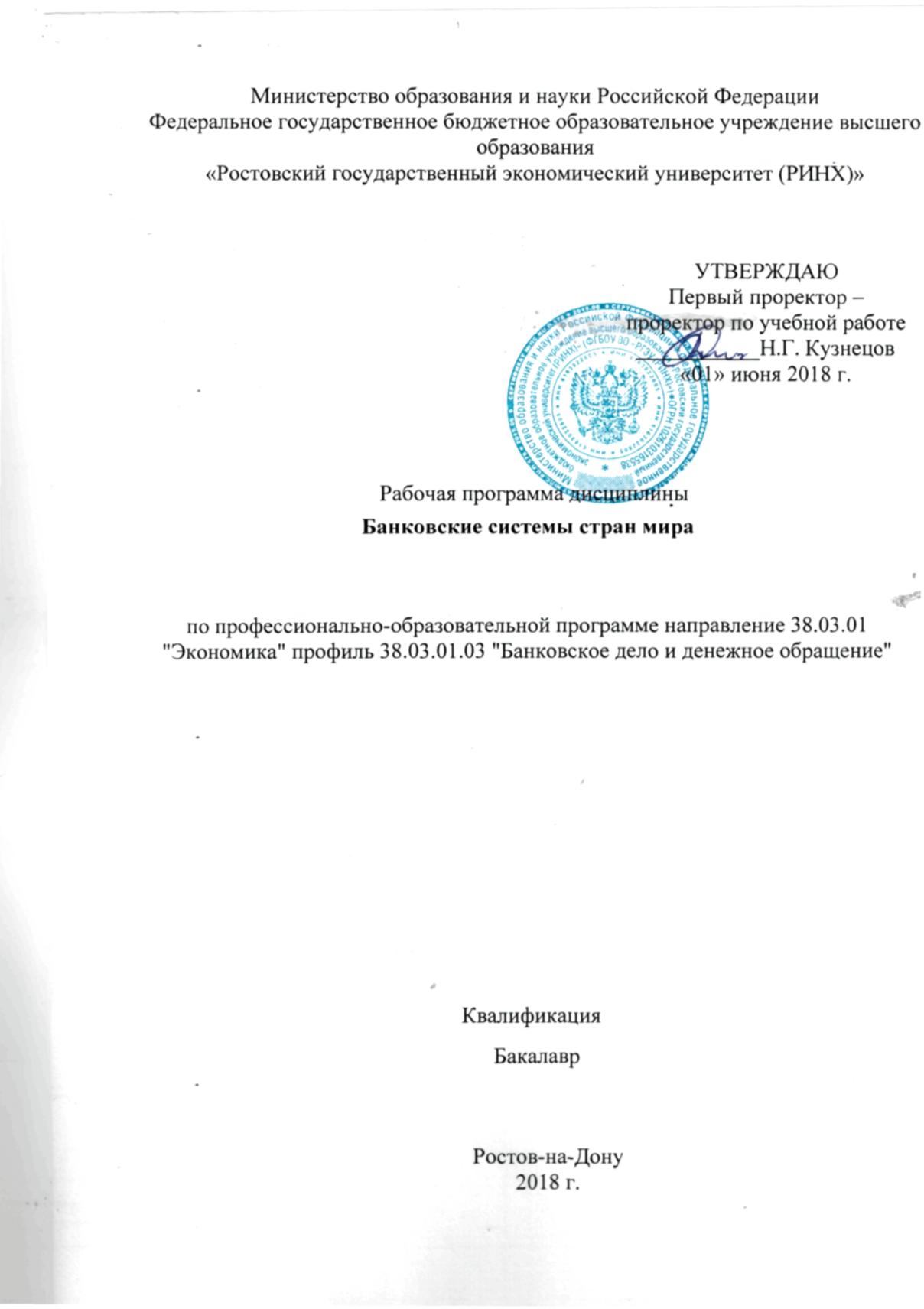 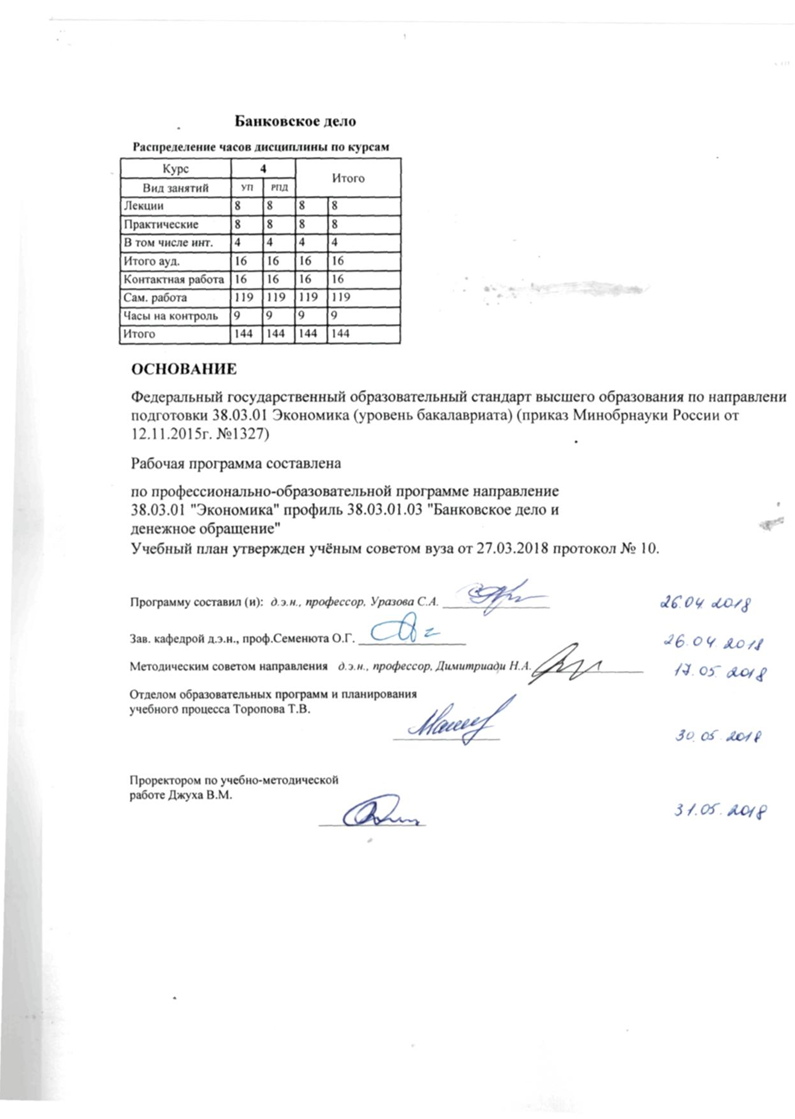 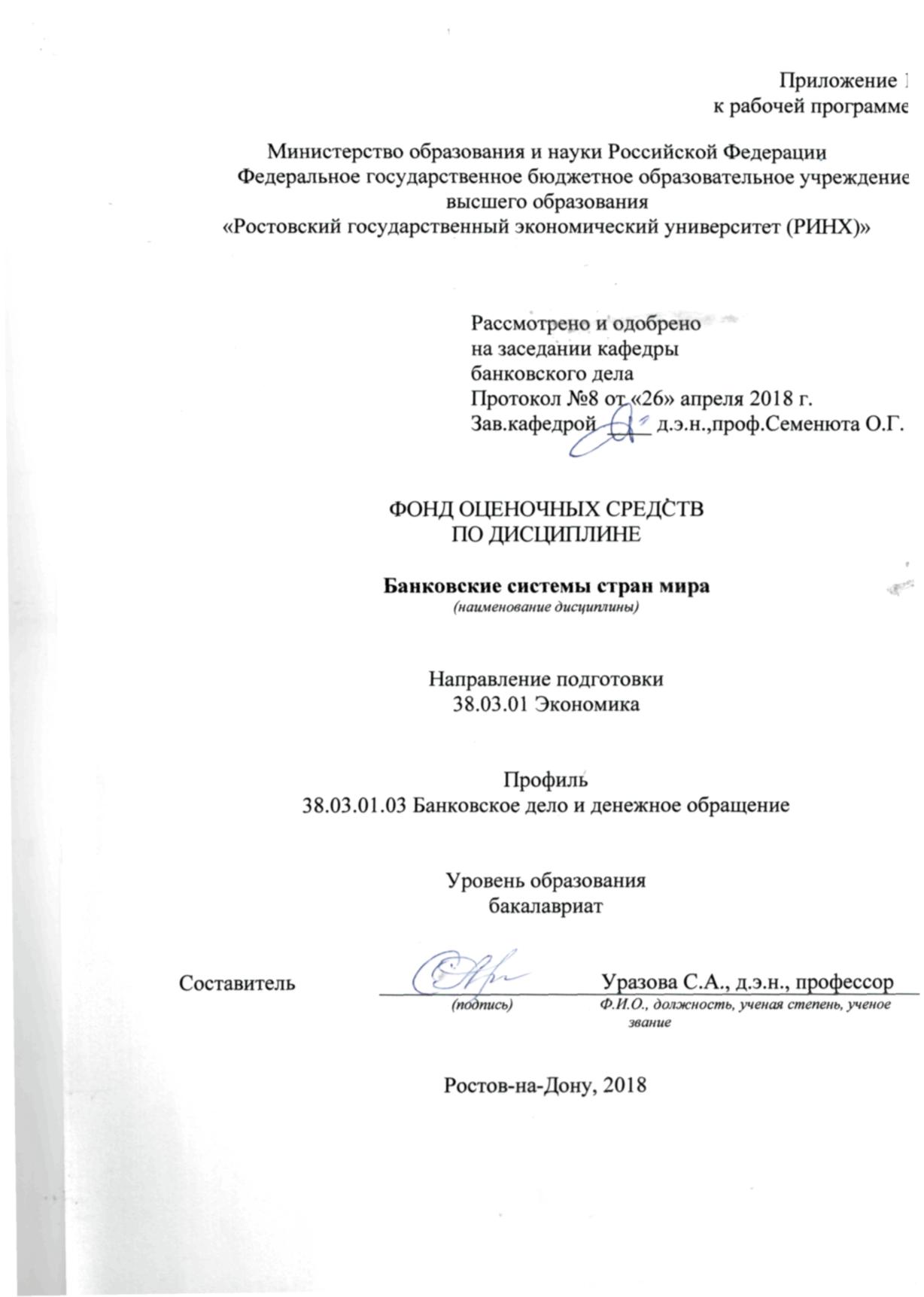 1 Перечень компетенций с указанием этапов их формирования в процессе освоения образовательной программыПеречень компетенций с указанием этапов их формирования представлен в п. 3. «Требования к результатам освоения дисциплины» рабочей программы дисциплины. 2 Описание показателей и критериев оценивания компетенций на различных этапах их формирования, описание шкал оценивания  2.1 Показатели и критерии оценивания компетенций:  О- опрос, Т- тест,  Д- доклад, ДИ- деловая игра, ПР/КР – письменная работа/контрольная работа (заочная форма обучения)2.2 Шкалы оценивания:   Текущий контроль успеваемости и промежуточная аттестация осуществляется в рамках накопительной балльно-рейтинговой системы в 100-балльной шкале:84-100 баллов (оценка «отлично») 67-83 баллов (оценка «хорошо») 50-66 баллов (оценка «удовлетворительно») 0-49 баллов (оценка «неудовлетворительно») 3 Типовые контрольные задания или иные материалы, необходимые для оценки знаний, умений, навыков и (или) опыта деятельности, характеризующих этапы формирования компетенций в процессе освоения образовательной программыМинистерство образования и науки Российской ФедерацииФедеральное государственное бюджетное образовательное учреждение высшего образования«Ростовский государственный экономический университет (РИНХ)»Кафедра  « Банковское дело»Вопросы и задания к экзаменупо дисциплине  «Банковские системы стран мира»Вопросы для проведения экзаменаДайте характеристику организации банковского дела в Древнем Вавилоне, Древней Греции, Древнем Египте и Древнем Риме.Дайте характеристику организации банковского дела в Западной Европе в средневековый период. Раскройте этапы формирования и развития банковских систем.Дайте общую характеристику процесса Монополизации эмиссионной деятельности в различных странах как фактора возникновения центральных банков.Охарактеризуйте типы и виды банковских систем.Охарактеризуйте особенности организации Европейской банковской системы.Охарактеризуйте основные статистические показатели функционирования банковских систем.Охарактеризуйте особенности банковской деятельности в России до середины XIX в.Дайте характеристику деятельности первых банков в России. Раскройте специфику российских банковских реформ, проводившихся до середины XIX в.Раскройте особенности работы государственных банков в Российской империи в конце XVIIIв. – первой половине XIXв.Охарактеризуйте условия возникновения и деятельность первых городских общественных банков в России. Дайте общую характеристику развития российской банковской системы в капиталистический период.Охарактеризуйте предпосылки, содержание и значение российской банковской реформы 1860г. Охарактеризуйте деятельность Государственного банка Российской империи. Охарактеризуйте процесс возникновения и развития акционерных коммерческих банков в Российской империи в условиях капитализма.Раскройте особенности деятельности акционерных и государственных земельных банков в России.Охарактеризуйте деятельность городских общественных банков в условиях капитализма в России.Опишите процесс национализации банков после Октябрьской революции 1917г. и особенности работы Народного банка РСФСР. Охарактеризуйте процесс воссоздания российской банковской системы в период НЭПа.Охарактеризуйте предпосылки, содержание и значение кредитной реформы 1930-1932 гг., осуществленной в СССР. Раскройте специфику работы банков во время Великой Отечественной войны.Охарактеризуйте процесс реорганизации банков долгосрочных вложений во второй половине 1950г. и особенности работы советской банковской системы до 1987г.Охарактеризуйте предпосылки, содержание и значение банковской реформа 1987-1991 гг., проведенной в СССР и переход к двухуровневой банковской системе РФ.Раскройте особенности развития банковской системы РФ в 1992-1997 гг.Дайте характеристику причин и последствий российского банковского кризиса 1998г., а также деятельности АРКО.Прокомментируйте тенденции развития банковской системы РФ после 1998г.Охарактеризуйте процесс формирования и этапы развития банковской системы США.Дайте характеристику современной структуры банковской системы США.Раскройте особенности работы ФРС.Дайте характеристику практики регулирования банковской деятельности в США.Охарактеризуйте процесс формирования и этапы развития банковской системы Великобритании.Дайте характеристику современной структуры банковской системы Великобритании.Раскройте особенности работы Банка Англии.Дайте характеристику практики регулирования банковской деятельности в Великобритании.Охарактеризуйте процесс формирования и этапы развития банковской системы Германии. Дайте характеристику современной структуры банковской системы Германии, ее элементы. Раскройте особенности работы Дойче Бундесбанка. Дайте характеристику практики регулирования банковской деятельности в Германии. Охарактеризуйте процесс формирования и этапы развития банковской системы Японии. Дайте характеристику современной структуры банковской системы Японии, ее элементы. Раскройте особенности работы Банка Японии.Охарактеризуйте процесс формирования и этапы развития банковской системы Китая. Дайте характеристику современной структуры банковской системы Китая, ее элементы. Раскройте особенности работы Народного банка Китая.Охарактеризуйте процесс формирования и этапы развития банковской системы Франции. Дайте характеристику современной структуры банковской системы Франции, ее элементы. Раскройте особенности работы Банка Франции.Охарактеризуйте процесс формирования и этапы развития банковской системы Швейцарии. Дайте характеристику современной структуры банковской системы Швейцарии, ее элементы. Раскройте особенности работы Швейцарского национального банка.Задания для проведения экзаменаПроведите сравнительный анализ банковских систем США и СССР по состоянию на 1933г.Проведите анализ результатов влияния США на развитие банковской системы Японии.Проведите сравнительный анализ основных особенностей развития банковской системы Российской империи в условиях феодализма и капитализма. Проведите сравнительный анализ характеристик деятельности центральных банков США и Российской империи по состоянию на 1915г. Проведите сравнительный анализ основных особенностей развития российской банковской системы в советский и постсоветский периоды.Проведите сравнительный анализ особенностей развития российской банковской системы в условиях крепостного строя и капитализма начала XXв.Сравните характеристики развития российской банковской системы в период НЭПа и во второй половине 30-х годов XXв.Сравните характеристики банковских систем СССР и Великобритании в начале 30-х годов XXв.Проведите сравнительный структурный анализ банковских систем США и Японии по состоянию на начало 80-х годов XXв.    Проведите сравнительный структурный анализ банковских систем США и Великобритании по состоянию на начало 80-х годов XXв.    Проведите сравнительный структурный анализ банковских систем США и СССР по состоянию на начало 80-х годов XXв.    Проведите сравнительный структурный анализ банковских систем СССР и Великобритании по состоянию на начало 80-х годов XXв. Сравните  характеристики центральных банков Великобритании и США по состоянию на начало 20-х годов XXв.      Сравните  характеристики центральных банков РФ и США по состоянию на начало XXIв.Сравните  характеристики центральных банков Великобритании и США по состоянию на начало XXIв.Сравните  характеристики центральных банков Японии и США по состоянию на начало XXIв.Сопоставьте характеристики деятельности центрального банка в России в начале  XXв. и XXIв.Проведите сравнительный анализ возникновения монополии эмиссионной деятельности в США и Великобритании.Сопоставьте особенности регулирования банковской деятельности в РФ и Германии. Сравните характеристики сберегательных банков в РФ и Германии.Проведите сравнительный анализ возможностей проведения денежно-кредитной политики центральными банками Германии и Японии.Проведите анализ организационной структуры банковской системы РФ на основе данных официального сайта Банка России.Проанализируйте динамику основных показателей банковского сектора РФ на основе данных официального сайта Банка России.Выявите основные тенденции изменения показателей капитальной базы российских банков в современных условиях, воспользовавшись данными официального сайта Банка России.Проведите сравнительный анализ организационных структур ФРС и ЦБ РФ.Критерии оценивания: оценка «отлично» выставляется, если изложенный материал фактически верен, наличие глубоких исчерпывающих знаний в объеме пройденной программы дисциплины в соответствии с поставленными программой курса целями и задачами обучения; правильные, уверенные действия по применению полученных знаний на практике, грамотное и логически стройное изложение материала при ответе, усвоение основной и знакомство с дополнительной литературой;оценка хорошо» выставляется при наличии твердых и достаточно полных знаний в объеме пройденной программы дисциплины в соответствии с целями обучения, правильные действия по применению знаний на практике, четкое изложение материала, допускаются отдельные логические и стилистические погрешности, обучающийся  усвоил основную литературу, рекомендованную в рабочей программе дисциплины;оценка «удовлетворительно» выставляется при наличии твердых знаний в объеме пройденного курса в соответствии с целями обучения, изложение ответов с отдельными ошибками, уверенно исправленными после дополнительных вопросов; правильные в целом действия по применению знаний на практике;оценка неудовлетворительно» выставляется, если ответы не связаны с вопросами, наличие грубых ошибок в ответе, непонимание сущности излагаемого вопроса, неумение применять знания на практике, неуверенность и неточность ответов на дополнительные и наводящие вопросы».Министерство образования и науки Российской ФедерацииФедеральное государственное бюджетное образовательное учреждение высшего образования«Ростовский государственный экономический университет (РИНХ)»Кафедра   «Банковское дело»Вопросы для устного опросапо дисциплине  «Банковские системы стран мира»Организация денежных операций в Древнем Вавилоне. Виды банковских учреждений в Древней Греции.Виды банковских учреждений в Древнем Египте.Виды банковских учреждений в Древнем Риме.Когда возникли банки?Банковское дело Западной Европы в средневековый период.Этапы формирования и развития банковских систем.Монополизация эмиссионной деятельности как фактор возникновения центральных банков.Типологии и классификации банковских систем.Организация европейской банковской системы.Деятельность Европейского центрального банка.Организация регулирования деятельности банков в Европейском союзе.Страхование депозитов в Европейском союзе.Основные статистические показатели функционирования банковских систем.Относительные показатели состояния банковских систем как основа для сопоставления банковских систем различных стран.   Показатели концентрации банковского сектора.Индексы обеспеченности регионов банковскими услугами. Анализ территориального размещения банков.Использование индекса Херфиндаля-Хиршмана для анализа состояния банковской системы страны.Этапы формирования и развития банковской системы ВеликобританииСовременная структура банковской системы Великобритании, ее элементы.Создание, развитие и современные особенности работы Банка Англии.Регулирование банковской деятельности в Великобритании.Страхование депозитов в Великобритании.Этапы формирования и развития банковской системы Германии. Современная структура банковской системы Германии, ее элементыОсобенности работы Дойче Бундесбанка до и после вступления Германии в Евросоюз.Регулирование банковской деятельности в Германии. Страхование депозитов в Германии.Этапы формирования и развития банковской системы Франции.Современная структура банковской системы Франции, ее элементы.Особенности работы Банка Франции.Регулирование банковской деятельности во Франции.Страхование депозитов во Франции.Этапы формирования и развития банковской системы Швейцарии.Современная структура банковской системы Швейцарии, ее  элементы.Особенности работы Швейцарского национального банка.Страхование депозитов в Швейцарии.Регулирование банковской деятельности в Швейцарии.Этапы формирования и развития банковской системы США.Первый и второй «центральные» банки в США.Роль государства в функционировании банковской системы США.Современная структура банковской системы США, ее элементы.Создание, развитие и современные особенности функционирования Федеральной резервной системы в США.Регулирование банковской деятельности в США.Страхование депозитов в США.Этапы формирования и развития банковской системы Японии.Современная структура банковской системы Японии, ее элементыОсобенности работы Банка Японии.Регулирование банковской деятельности в  Японии.Влияние американского опыта на процесс развития банковской системы Японии.Страхование депозитов в Японии.Этапы формирования и развития банковской системы Китая.Современная структура банковской системы Китая, ее элементы.Особенности работы Народного банка Китая.Регулирование банковской деятельности в Китае.Страхование депозитов в Китае.Критерии оценивания:оценка «отлично» выставляется, если изложенный материал фактически верен, наличие глубоких исчерпывающих знаний в объеме пройденной программы дисциплины в соответствии с поставленными программой курса целями и задачами обучения; грамотное и логически стройное изложение материала при ответеоценка хорошо» выставляется при наличии твердых и достаточно полных знаний в объеме пройденной программы дисциплины в соответствии с целями обучения, правильные действия по применению знаний на практике, четкое изложение материала, допускаются отдельные логические и стилистические погрешности;оценка «удовлетворительно» выставляется при наличии твердых знаний в объеме пройденного курса в соответствии с целями обучения, изложение ответов с отдельными ошибками, уверенно исправленными после дополнительных вопросов; оценка неудовлетворительно» выставляется, если ответы не связаны с вопросами, наличие грубых ошибок в ответе, непонимание сущности излагаемого вопроса,  неуверенность и неточность ответов на дополнительные и наводящие вопросы».Министерство образования и науки Российской ФедерацииФедеральное государственное бюджетное образовательное учреждение высшего образования«Ростовский государственный экономический университет (РИНХ)»Кафедра «Банковское дело»Тесты письменные и/или компьютерные*по дисциплине  «Банковские системы стран мира»1. Банк тестов по модулям Модуль 1 «Возникновение и развитие банковских систем, их виды»1. В странах какого континента впервые появились учреждения, аналогичные банкам:Евразия Северная Америка Южная Америка Африка Австралия2. Банкиры тамплиеры:Были монахамиСоздавали банки в ЯпонииСоздавали банки в АмерикеБыли представителями купеческого сословияПоявились в Древнем Египте3. Трапезиты действовали в:Древнем Египте Древнем Риме Древней Греции Италии Германии Модуль 2 «Формирование и развитие банковской системы в России»Государственный банк Российской империи с 1860г.:предоставлял ипотечные ссудынаходился в ведении министра финансовстал единым эмиссионным центром страны создавался для упрочения денежной системысоздавался для оживления торговых оборотовпринял дела Государственного коммерческого банканаходился под наблюдением Совета государственных кредитных установленийПервые банки в России возникли в период правления:Петра IПетра IIЕкатерины IIАнны ИоанновныЕлизаветы ПетровныВ период правления Екатерины II были созданы:Заемный банкМонетная контораКоммерческий банк Ассигнационный банкВспомогательный банк для дворянстваМодуль 3 «Банковские системы зарубежных стран»Первый закон о национальных банках в Японии появился в:XYII в.XYIII в.XIX в.XX в.2. Банк Японии был создан:а) 1862г.b) 1882г.c) 1913г.d) 1945г.e) 1830г.3. Разновидности банков  в Японии:а) городские банкиb) учетные домаc) траст-банкиd) сберегательные кассыe) региональные банки2. Инструкция по выполнению: необходимо выбрать правильные ответы, количество которых может быть от 1 до (n-1).3. Критерии оценки: Оценка «отлично» выставляется в том случае, если в ответе на тест, включающий 10 заданий в тестовой форме, больше 90% правильных ответов.Оценка «хорошо» выставляется в том случае, если в ответе на тест, включающий 10 заданий в тестовой форме от 77 до 90% правильных ответов.Оценка «удовлетворительно» выставляется в том случае, если в ответе на тест, включающий 10 заданий в тестовой форме от 68 до 76% правильных ответов.Оценка «неудовлетворительно» выставляется в том случае, если в ответе на тест, включающий 10 заданий в тестовой форме, меньше 67% правильных ответов.Министерство образования и науки Российской ФедерацииФедеральное государственное бюджетное образовательное учреждение высшего образования«Ростовский государственный экономический университет (РИНХ)»Кафедра «Банковское дело»Деловая играпо дисциплине  «Банковские системы стран мира»1 Тема 2.3 « Развитие российской банковской системы в советский период»  2 Концепция игры Деловая игра начинается с сопровождаемых презентациями докладов каждой из групп.В ходе своего доклада первая группа должна отстаивать: 1) необходимость проведения кредитной реформы 1930-1932 гг., направленной на отмену коммерческого кредита, создание  государственных банков долгосрочного финансирования, сосредоточение краткосрочного кредита в Госбанке СССР, ликвидацию негосударственных банков и прочих кредитных организаций; 2) необходимость последующего существования в стране исключительно государственных банков. Вторая группа студентов должна отстаивать в своем докладе необходимость сохранения введенных в период НЭПа рыночных принципов, поддержку коммерческого кредита, целесообразность сохранения в стране различных видов банков и прочих кредитных организаций, конкурирующих между собой.Далее группы поочередно задают вопросы оппонентам, отстаивая свою позицию. 3 Роли: Для проведения деловой игры студенты делятся  на две группы:1-ая группа – доказывает необходимость жесткого государственного регулирования деятельности банков, существования  только государственных банков.2-ая группа – отстаивает необходимость рыночных преобразований в банковской системе. 4 Ожидаемый  результат Усвоение студентами знаний об основных характеристиках развития банковской системы СССР в период НЭПа, кредитной реформы 1930-1932гг. и в течение последующего развития банковской системы вплоть до 1987г.5 Методические рекомендации по подготовке и проведениюПодготовка к деловой игре включает рассмотрение следующих вопросов Темы  «Развитие российской банковской системы в советский период»:Национализация банков после Октябрьской революции 1917г., особенности работы Народного банка РСФСР. Банковская система в период НЭПа.Кредитная реформа 1930-1932 гг. и ее значение.Специфика работы банковской системы во время Великой Отечественной войны.Реорганизация банков долгосрочных вложений во второй половине 1950г. и особенности работы банковской системы до 1987г.В ходе подготовки к деловой игре необходимо подготовить доклады и презентации для выступления в ходе игры.Критерии оценивания:   оценка «отлично» выставляется, если обучающийся принял активное участие в обсуждении (выражал свои мысли в качестве докладчика и активно задавал  и отвечал на вопросы). оценка «хорошо» выставляется, если обучающийся принял активное участие в обсуждении (выражал свои мысли в качестве докладчика и/или задавал (более 1 вопроса) и отвечал на вопросы). оценка «удовлетворительно» выставляется, если обучающийся принял участие в обсуждении: задавал (более 1 вопроса) и отвечал на вопросы.оценка «неудовлетворительно» выставляется, если обучающийся не принимал участия в обсуждении  (не выступал в качестве докладчика, не задавал вопросов  или задал 1 непринципиальный вопрос Министерство образования и науки Российской ФедерацииФедеральное государственное бюджетное образовательное учреждение высшего образования«Ростовский государственный экономический университет (РИНХ)»Кафедра «Банковское дело»Темы докладовпо дисциплине «Банковские системы стран мира»Банковское дело в Древнем Риме.Банковское дело в Древней Греции.Банковское дело в позднем средневековье.Мусульманские банки и банковские системы.Банк Амстердама, особенности его деятельности.Джон Ло и банковское дело во Франции XYIII в.Иностранный капитал и национальная банковская система (опыт европейских стран, США, Юго-восточной Азии.Ордын-Нащокин А.Л., его экономические воззрения и проекты создания банков.Особенности кредитных отношений на Руси до середины XVIII в.Кредитование русских купцов иностранными банкирскими домами.Значение банковского кредита для развития торговых операций в XVIII в.Влияние ростовщического кредита на экономическое положение дворянства и необходимость создания банков для дворянства в середине XVIII в.Учетно-ссудные операции Государственного коммерческого банка, его роль в организации кредитования купечества.Особенности банковского кредитования дворян под залог населенных имений.Особенности банковского кредита в Российской империи во второй половине XVIII в. – первой половине XIX в.Роль банковской реформы . в изменении условий кредитования под залог недвижимости.Деятельность городских общественных банков в Российской империи в условиях капитализма: законодательное регулирование, операции.Роль Государственного банка Российской империи в развитии государственного кредита.Роль иностранного капитала в развитии банковской системы Российской империи в условиях капитализма.Значение частного капитала для развития банковской системы в период НЭПа.Роль государства в восстановлении российской банковской системы после гражданской войны и «военного коммунизма».Кредитная реформа 1930-1932 гг. и ее значение для дальнейшего развития банковской системы СССР.Банковское кредитование коммунального хозяйства в СССР.Банковское кредитование и финансирование капительных вложений в СССР.Организация краткосрочного банковского кредита в СССР.Банковское кредитование сельского хозяйства в СССР.Банковское кредитование строительства в СССР.Банковское кредитование жилищных кооперативов в СССР.Особенности и результативность деятельности АРКО.Роль иностранного капитала в развитии банковской системы РФ.Роль Агентство по страхованию вкладов в развитии банковской системы РФ.Банковская система ОАЭ.Банковская система Италии.Банковская система Швеции. Банковская система Канады.Банковская система Кубы.Банковская система Южной Кореи.Банковская система ЮАР.Банковская система Египта.Банковская система Австралии.Банковская система Польши.Банковская система Венгрии. Банковская система Казахстана.Банковская система Испании. Банковская система Греции. Банковская система Белоруссии.Банковская система Украины.Банковская система Индии.   Банковская система Бразилии.Банковская система Австрии.Критерии оценки:  Оценка «отлично» выставляется, если изложенный материал фактически верен, выявлено наличие глубоких исчерпывающих, либо твердых и достаточно полных знаний  в объеме изученной темы, грамотное и логически стройное изложение материала. Работа имеет законченный, самостоятельный характер. Доклад оформлен в соответствии с требованиями. Оценка «хорошо» выставляется, если изложенный материал фактически верен, выявлено наличие достаточно полных знаний  в объеме изученной темы, грамотное и логически стройное изложение материала. Работа имеет законченный характер. Доклад оформлен в соответствии с требованиями. Оценка «удовлетворительно» выставляется, если изложенный  материал фактически верен, выявлено наличие достаточно полных знаний в объеме изученной темы, грамотное изложение материала. Работа имеет законченный характер. Доклад оформлен в соответствии с требованиями. Оценка «неудовлетворительно» выставляется, если изложенный  материал фактически неверен, выявлено отсутствие достаточно полных знаний в объеме изученной темы, неграмотное изложение материала. Работа имеет незаконченный характер. Оформление доклада не соответствует требованиямМинистерство образования и науки Российской ФедерацииФедеральное государственное бюджетное образовательное учреждение высшего образования«Ростовский государственный экономический университет (РИНХ)»Кафедра «Банковское дело»Комплект заданий для письменной работы/контрольной работы(заочная форма обучения)по дисциплине  «Банковские системы стран мира»Модули 1-2 ……………………………………………………….……………………………Задание 1.На основе данных, представленных на официальном сайте Банка России ( www.cbr.ru , см. разделы «Статистика» и «Издания Банка России» ) и официальном сайте Федеральной службы государственной статистики (www.gks.ru) заполните одну из следующих таблиц, согласно варианту, выбранному по первой букве фамилии студента:           Вариант 1.           Вариант 2.Вариант 3.Задание 2.Проведите анализ современного состояния банковской системы РФ на основе следующих основных показателей, используя данные таблицы, составленной в предыдущем задании. Перечень показателей выбрать согласно варианту, выбранному исходя из первой буквы фамилии студента.           Вариант 1.- количество кредитных организаций и их филиалов;- количество кредитных организаций на 1 млн. жителей;- количество кредитных организаций и их филиалов на 1 млн. жителей;Вариант 2.- соотношение объемов кредитов, предоставленных российскими банками к ВВП;- доля 5 или 10 крупнейших банков в совокупном капитале банковского сектора страны;- соотношение  объемов капиталов российских кредитных организаций к ВВП;Вариант 3.- соотношение объемов депозитов, привлеченных российскими кредитными организациями к ВВП;- соотношение  объемов совокупных активов российских кредитных организаций к ВВП;- доля 5 или 10 крупнейших банков в совокупных активах банковского сектора страны.Модуль 3 Задание 3.Дайте характеристику современной  банковской системы одной из зарубежных стран. Выбор страны согласно нижеприведенной таблице:Задание 4.Дайте характеристику деятельности центрального  банка одной из зарубежных стран, основываясь на сведениях, представленных на его официальном сайте. При этом  должны быть приведены следующие сведения:1. официальное название банка;2. официальный сайт; 3. величина его капитала;4. форма собственности;5. год создания;6. год утверждения ныне действующего устава;7. функции банка;8. операции банка; 9. перечень основных организаций,  с которыми взаимодействует банк в ходе выполнения своих функций, связанных с регулированием деятельности банков.         10. организационная структура центрального банка.Выбор страны согласно нижеприведенной таблице:. Критерии оценки: оценка «отлично» выставляется студенту, если студент дал представил работу в полном объеме, таблицы составлены верно.выводы обоснованыоценка хорошо», выставляется студенту, если студент дал представил работу в полном объеме, таблицы составлены верно. выводы недостаточно полные и обоснованные;оценка «удовлетворительно»  работа выполнена в целом правильно. Но недостаточно подробно оценка неудовлетворительно», работа не выполнена, выполнена с грубыми ошибками4 Методические материалы, определяющие процедуры оценивания знаний, умений, навыков и (или) опыта деятельности, характеризующих этапы формирования компетенцийПроцедуры оценивания включают в себя текущий контроль и промежуточную аттестацию.Текущий контроль успеваемости проводится с использованием оценочных средств, представленных в п. 3 данного приложения. Результаты текущего контроля доводятся до сведения студентов до промежуточной аттестации.   	Промежуточная аттестация проводится в форме экзамена, а также сдачи контрольной работы (для заочной формы обучения). Экзамен проводится по расписанию экзаменационной сессии в письменном виде.  Количество вопросов в экзаменационном билете – 2.  Проверка ответов и объявление результатов производится в день экзамена.  Результаты аттестации заносятся в экзаменационную ведомость и зачетную книжку студента. Студенты, не прошедшие промежуточную аттестацию по графику сессии, должны ликвидировать задолженность в установленном порядке. 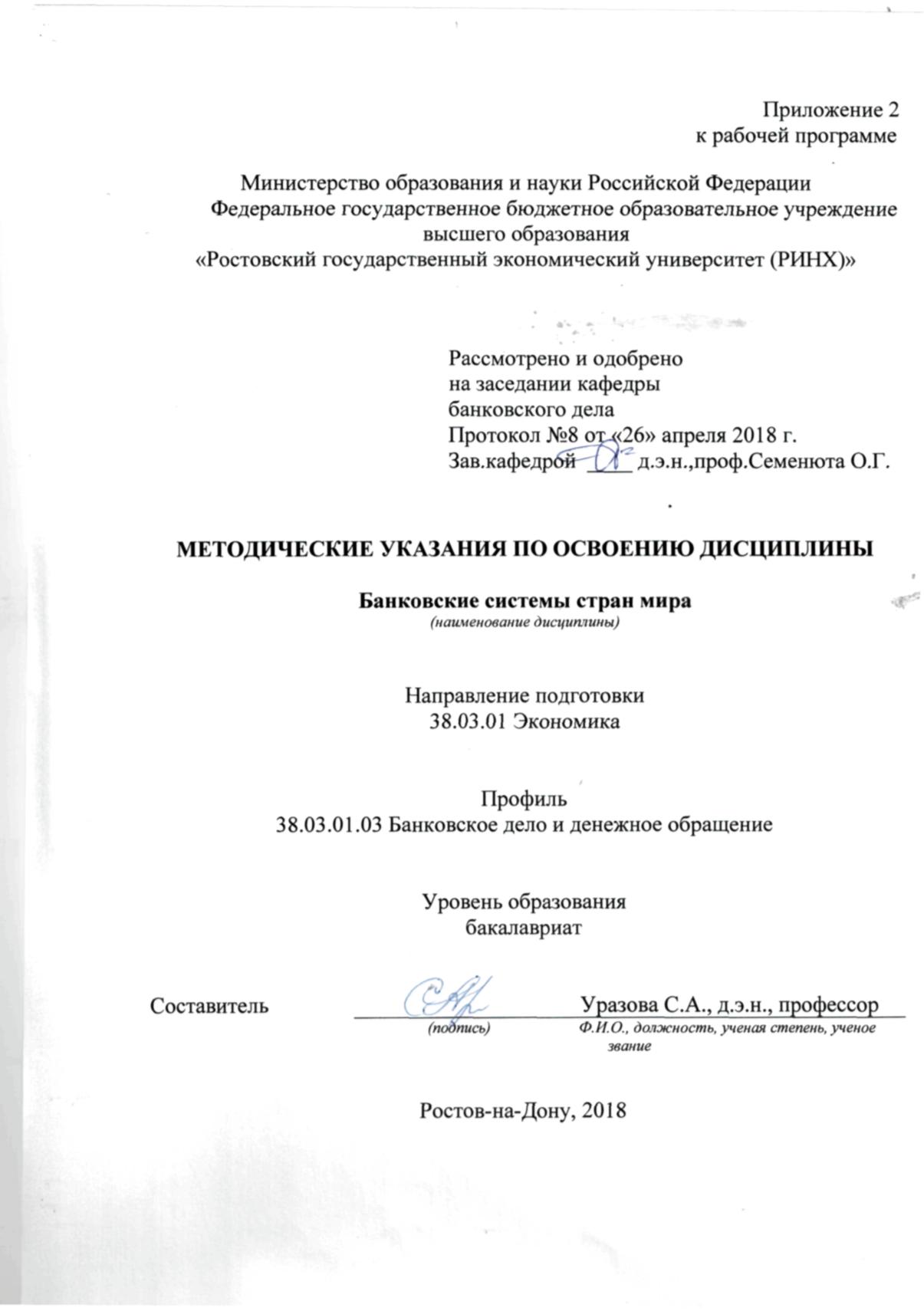 Методические  указания  по  освоению  дисциплины  «Банковские системы стран мира»  адресованы  студентам  всех форм обучения.  Учебным планом по направлению подготовки «Экономика» предусмотрены следующие виды занятий:- лекции;- практические занятия.В ходе лекционных занятий рассматриваются формирование, развитие  современная структура банковских систем различных стран, даются  рекомендации для самостоятельной работы и подготовке к практическим занятиям. В ходе практических занятий углубляются и закрепляются знания студентов  по  ряду  рассмотренных  на  лекциях  вопросов,  развиваются навыки  сравнительного анализа отечественной и зарубежных банковских систем, навыками анализа и интерпретации статистической информации о банковских системах, а также выявления тенденций развития банковских систем.При подготовке к практическим занятиям каждый студент должен:  – изучить рекомендованную учебную литературу;  – изучить конспекты лекций;  – подготовить ответы на все вопросы по изучаемой теме;  –подготовиться к участию в деловой игре, в т.ч. подготовить выступление с презентацией для выступления в ходе деловой игры.    По согласованию с  преподавателем  студент  может  подготовить доклад или сообщение по теме занятия. В процессе подготовки к практическим занятиям студенты  могут  воспользоваться  консультациями преподавателя.  Вопросы, не  рассмотренные  на  лекциях  и  практических занятиях, должны  быть  изучены  студентами  в  ходе  самостоятельной  работы. Контроль  самостоятельной  работы  студентов  над  учебной  программой курса  осуществляется  в  ходе   занятий методом  устного опроса  или  посредством  тестирования.  В  ходе  самостоятельной  работы  каждый  студент  обязан  прочитать  основную  и  по  возможности  дополнительную  литературу  по  изучаемой  теме,  дополнить  конспекты лекций  недостающим  материалом,  выписками  из  рекомендованных первоисточников.  Выделить  непонятные  термины,  найти  их  значение  в энциклопедических словарях.  При  реализации  различных  видов  учебной  работы  используются разнообразные (в т.ч. интерактивные) методы обучения, в частности, деловые игры.  Для подготовки к занятиям, текущему контролю и промежуточной аттестации  студенты  могут  воспользоваться электронной библиотекой ВУЗа http://library.rsue.ru/ . Также обучающиеся могут  взять  на  дом необходимую  литературу  на  абонементе  вузовской библиотеки или воспользоваться читальными залами вуза.  Рекомендации по написанию и требования к оформлению докладаСтруктура докладаТитульный лист Оглавление (план, содержание), в котором указаны названия всех разделов (пунктов плана) доклада и номера страниц, указывающие начало этих разделов в тексте доклада.Введение объемом 1,5-2 страницы.Основная часть доклада может иметь 2-3 главы, состоящих из 2-3 параграфов и предполагает осмысленное и логичное изложение главных положений и идей, содержащихся в изученной литературе. В тексте обязательны ссылки на первоисточники. В том случае если цитируется или используется чья-либо неординарная мысль, идея, вывод, приводится таблица, иные статические данные обязательна ссылка на первоисточник.Заключение содержит главные выводы, итоги из текста основной части.Список литературы (библиография), являющийся перечнем использованной студентом для написания доклада литературы. Список составляется согласно правилам библиографического описания.Приложения могут включать графики, таблицы.Порядок работы над докладомПервая задача студента — найти информацию, относящуюся к предмету исследования. Выполнение этой задачи начинается с поиска источников. На этом этапе необходимо вспомнить, как работать с энциклопедиями и энциклопедическими словарями (обращать особое внимание на список литературы, приведенный в конце тематической статьи); как работать с систематическими и алфавитными каталогами библиотек; как оформлять список литературы (выписывая выходные данные книги и отмечая библиотечный шифр).Работу с литературными источниками надо начинать с ознакомительного чтения, т.е. просмотреть текст, выделяя его структурные единицы. В зависимости от результатов ознакомительного чтения выбирается дальнейший способ работы с источником. Если для разрешения поставленной задачи требуется изучение некоторых фрагментов текста, то используется метод выборочного чтения. Изучение избранных фрагментов или всего текста (если он целиком имеет отношение к теме) требует выделение: 1) главного в тексте; 2) основных аргументов; 3) выводов. Наилучший способ научиться выделять главное в тексте, улавливать проблематичный характер утверждений, давать оценку авторской позиции — это сравнительное чтение, в ходе которого студент знакомится с различными мнениями по одному и тому же вопросу, сравнивает весомость и доказательность аргументов сторон и делает вывод о наибольшей убедительности той или иной позиции. По завершении предварительного этапа можно переходить непосредственно к формированию текста доклада.
Общие требования к тексту.Раскрытие темы предполагает, что в тексте доклада излагается относящийся к теме материал и предлагаются пути решения содержащейся в теме проблемы; связность текста предполагает смысловую соотносительность отдельных компонентов, а цельность - смысловую законченность текста.С точки зрения связности все тексты делятся на тексты - констатации и тексты - рассуждения. Тексты-констатации содержат результаты ознакомления с предметом и фиксируют устойчивые и несомненные суждения. В текстах-рассуждениях одни мысли извлекаются из других, некоторые ставятся под сомнение, дается им оценка, выдвигаются различные предположения.Введение - начальная часть текста. Оно имеет своей целью сориентировать читателя в дальнейшем изложении. Во введении обязательно формулируются цель и задачи доклада.Основная часть доклада раскрывает содержание темы. В ней обосновываются основные тезисы доклада, приводятся развернутые аргументы, предполагаются гипотезы, касающиеся существа обсуждаемого вопроса. В основной части текста выделяются главы, параграфы.Заключение — последняя часть научного текста. В ней краткой и сжатой форме излагаются полученные результаты, представляющие собой ответ на главный вопрос исследования. Здесь же могут намечаться и дальнейшие перспективы развития темы.Доклад любого уровня сложности обязательно сопровождается списком используемой литературы. Названия книг в списке располагают по алфавиту с указанием выходных данных использованных книг. Список использованной литературы и других источников составляется в следующей последовательности:Законы, постановления правительства.Нормативные акты, инструктивные материалы, официальные справочники.Специальная литература.Периодические издания.При составлении списка использованной литературы указываются все реквизиты книги: фамилия и инициалы автора, название книги, место издания, название издательства и количество страниц. Для статей, опубликованных в периодической печати, следует указывать наименование издания, номер, год, а также занимаемые страницы. Литературные источники должны быть расположены в алфавитном порядке по фамилиям авторов, в случае, если количество авторов более трех - по названию книги, остальные материалы в хронологическом порядке. Сначала должны быть указаны источники на русском языке, затем на иностранном.стр. 3Визирование РПД для исполнения в очередном учебном годуВизирование РПД для исполнения в очередном учебном годуВизирование РПД для исполнения в очередном учебном годуВизирование РПД для исполнения в очередном учебном годуОтдел образовательных программ и планирования учебного процесса Торопова Т.В.Отдел образовательных программ и планирования учебного процесса Торопова Т.В.Отдел образовательных программ и планирования учебного процесса Торопова Т.В.Отдел образовательных программ и планирования учебного процесса Торопова Т.В.Отдел образовательных программ и планирования учебного процесса Торопова Т.В.Отдел образовательных программ и планирования учебного процесса Торопова Т.В.Отдел образовательных программ и планирования учебного процесса Торопова Т.В._______________________________________________________________________________________________________________________Рабочая программа пересмотрена, обсуждена и одобрена дляисполнения в 2019-2020 учебном году на заседанииРабочая программа пересмотрена, обсуждена и одобрена дляисполнения в 2019-2020 учебном году на заседанииРабочая программа пересмотрена, обсуждена и одобрена дляисполнения в 2019-2020 учебном году на заседанииРабочая программа пересмотрена, обсуждена и одобрена дляисполнения в 2019-2020 учебном году на заседаниикафедрыкафедрыкафедрыкафедрыкафедрыкафедрыкафедрыкафедрыкафедрыкафедрыкафедрыкафедрыкафедрыкафедрыкафедрыкафедрыБанковское делоБанковское делоБанковское делоБанковское делоБанковское делоБанковское делоБанковское делоБанковское делоБанковское делоБанковское делоЗав. кафедрой д.э.н., проф.Семенюта О.Г. _________________Зав. кафедрой д.э.н., проф.Семенюта О.Г. _________________Зав. кафедрой д.э.н., проф.Семенюта О.Г. _________________Зав. кафедрой д.э.н., проф.Семенюта О.Г. _________________Зав. кафедрой д.э.н., проф.Семенюта О.Г. _________________Зав. кафедрой д.э.н., проф.Семенюта О.Г. _________________Зав. кафедрой д.э.н., проф.Семенюта О.Г. _________________Зав. кафедрой д.э.н., проф.Семенюта О.Г. _________________Зав. кафедрой д.э.н., проф.Семенюта О.Г. _________________Зав. кафедрой д.э.н., проф.Семенюта О.Г. _________________Зав. кафедрой д.э.н., проф.Семенюта О.Г. _________________Программу составил (и):Программу составил (и):д.э.н., профессор, Уразова С.А. _________________д.э.н., профессор, Уразова С.А. _________________д.э.н., профессор, Уразова С.А. _________________д.э.н., профессор, Уразова С.А. _________________д.э.н., профессор, Уразова С.А. _________________д.э.н., профессор, Уразова С.А. _________________д.э.н., профессор, Уразова С.А. _________________д.э.н., профессор, Уразова С.А. _________________д.э.н., профессор, Уразова С.А. _________________Программу составил (и):Программу составил (и):д.э.н., профессор, Уразова С.А. _________________д.э.н., профессор, Уразова С.А. _________________д.э.н., профессор, Уразова С.А. _________________д.э.н., профессор, Уразова С.А. _________________д.э.н., профессор, Уразова С.А. _________________д.э.н., профессор, Уразова С.А. _________________д.э.н., профессор, Уразова С.А. _________________д.э.н., профессор, Уразова С.А. _________________д.э.н., профессор, Уразова С.А. _________________Визирование РПД для исполнения в очередном учебном годуВизирование РПД для исполнения в очередном учебном годуВизирование РПД для исполнения в очередном учебном годуВизирование РПД для исполнения в очередном учебном годуОтдел образовательных программ и планирования учебного процесса Торопова Т.В.Отдел образовательных программ и планирования учебного процесса Торопова Т.В.Отдел образовательных программ и планирования учебного процесса Торопова Т.В.Отдел образовательных программ и планирования учебного процесса Торопова Т.В.Отдел образовательных программ и планирования учебного процесса Торопова Т.В.Отдел образовательных программ и планирования учебного процесса Торопова Т.В.Отдел образовательных программ и планирования учебного процесса Торопова Т.В.Рабочая программа пересмотрена, обсуждена и одобрена дляисполнения в 2020-2021 учебном году на заседанииРабочая программа пересмотрена, обсуждена и одобрена дляисполнения в 2020-2021 учебном году на заседанииРабочая программа пересмотрена, обсуждена и одобрена дляисполнения в 2020-2021 учебном году на заседанииРабочая программа пересмотрена, обсуждена и одобрена дляисполнения в 2020-2021 учебном году на заседанииРабочая программа пересмотрена, обсуждена и одобрена дляисполнения в 2020-2021 учебном году на заседанииРабочая программа пересмотрена, обсуждена и одобрена дляисполнения в 2020-2021 учебном году на заседанииРабочая программа пересмотрена, обсуждена и одобрена дляисполнения в 2020-2021 учебном году на заседанииРабочая программа пересмотрена, обсуждена и одобрена дляисполнения в 2020-2021 учебном году на заседанииРабочая программа пересмотрена, обсуждена и одобрена дляисполнения в 2020-2021 учебном году на заседанииРабочая программа пересмотрена, обсуждена и одобрена дляисполнения в 2020-2021 учебном году на заседанииРабочая программа пересмотрена, обсуждена и одобрена дляисполнения в 2020-2021 учебном году на заседаниикафедрыкафедрыкафедрыкафедрыкафедрыкафедрыкафедрыкафедрыБанковское делоБанковское делоБанковское делоБанковское делоБанковское делоБанковское делоБанковское делоБанковское делоБанковское делоБанковское делоЗав. кафедрой д.э.н., проф.Семенюта О.Г. _________________Зав. кафедрой д.э.н., проф.Семенюта О.Г. _________________Зав. кафедрой д.э.н., проф.Семенюта О.Г. _________________Зав. кафедрой д.э.н., проф.Семенюта О.Г. _________________Зав. кафедрой д.э.н., проф.Семенюта О.Г. _________________Зав. кафедрой д.э.н., проф.Семенюта О.Г. _________________Зав. кафедрой д.э.н., проф.Семенюта О.Г. _________________Зав. кафедрой д.э.н., проф.Семенюта О.Г. _________________Зав. кафедрой д.э.н., проф.Семенюта О.Г. _________________Зав. кафедрой д.э.н., проф.Семенюта О.Г. _________________Зав. кафедрой д.э.н., проф.Семенюта О.Г. _________________Программу составил (и):Программу составил (и):Программу составил (и):д.э.н., профессор, Уразова С.А. _________________д.э.н., профессор, Уразова С.А. _________________д.э.н., профессор, Уразова С.А. _________________д.э.н., профессор, Уразова С.А. _________________д.э.н., профессор, Уразова С.А. _________________д.э.н., профессор, Уразова С.А. _________________д.э.н., профессор, Уразова С.А. _________________д.э.н., профессор, Уразова С.А. _________________Визирование РПД для исполнения в очередном учебном годуВизирование РПД для исполнения в очередном учебном годуВизирование РПД для исполнения в очередном учебном годуВизирование РПД для исполнения в очередном учебном годуОтдел образовательных программ и планирования учебного процесса Торопова Т.В.Отдел образовательных программ и планирования учебного процесса Торопова Т.В.Отдел образовательных программ и планирования учебного процесса Торопова Т.В.Отдел образовательных программ и планирования учебного процесса Торопова Т.В.Отдел образовательных программ и планирования учебного процесса Торопова Т.В.Отдел образовательных программ и планирования учебного процесса Торопова Т.В.Отдел образовательных программ и планирования учебного процесса Торопова Т.В.Рабочая программа пересмотрена, обсуждена и одобрена дляисполнения в 2021-2022 учебном году на заседанииРабочая программа пересмотрена, обсуждена и одобрена дляисполнения в 2021-2022 учебном году на заседанииРабочая программа пересмотрена, обсуждена и одобрена дляисполнения в 2021-2022 учебном году на заседанииРабочая программа пересмотрена, обсуждена и одобрена дляисполнения в 2021-2022 учебном году на заседанииРабочая программа пересмотрена, обсуждена и одобрена дляисполнения в 2021-2022 учебном году на заседанииРабочая программа пересмотрена, обсуждена и одобрена дляисполнения в 2021-2022 учебном году на заседанииРабочая программа пересмотрена, обсуждена и одобрена дляисполнения в 2021-2022 учебном году на заседанииРабочая программа пересмотрена, обсуждена и одобрена дляисполнения в 2021-2022 учебном году на заседанииРабочая программа пересмотрена, обсуждена и одобрена дляисполнения в 2021-2022 учебном году на заседанииРабочая программа пересмотрена, обсуждена и одобрена дляисполнения в 2021-2022 учебном году на заседанииРабочая программа пересмотрена, обсуждена и одобрена дляисполнения в 2021-2022 учебном году на заседаниикафедрыкафедрыкафедрыкафедрыкафедрыкафедрыкафедрыкафедрыБанковское делоБанковское делоБанковское делоБанковское делоБанковское делоБанковское делоБанковское делоБанковское делоБанковское делоБанковское делоЗав. кафедрой д.э.н., проф.Семенюта О.Г. _________________Зав. кафедрой д.э.н., проф.Семенюта О.Г. _________________Зав. кафедрой д.э.н., проф.Семенюта О.Г. _________________Зав. кафедрой д.э.н., проф.Семенюта О.Г. _________________Зав. кафедрой д.э.н., проф.Семенюта О.Г. _________________Зав. кафедрой д.э.н., проф.Семенюта О.Г. _________________Зав. кафедрой д.э.н., проф.Семенюта О.Г. _________________Зав. кафедрой д.э.н., проф.Семенюта О.Г. _________________Зав. кафедрой д.э.н., проф.Семенюта О.Г. _________________Зав. кафедрой д.э.н., проф.Семенюта О.Г. _________________Зав. кафедрой д.э.н., проф.Семенюта О.Г. _________________Программу составил (и):Программу составил (и):Программу составил (и):д.э.н., профессор, Уразова С.А. _________________д.э.н., профессор, Уразова С.А. _________________д.э.н., профессор, Уразова С.А. _________________д.э.н., профессор, Уразова С.А. _________________д.э.н., профессор, Уразова С.А. _________________д.э.н., профессор, Уразова С.А. _________________д.э.н., профессор, Уразова С.А. _________________д.э.н., профессор, Уразова С.А. _________________Визирование РПД для исполнения в очередном учебном годуВизирование РПД для исполнения в очередном учебном годуВизирование РПД для исполнения в очередном учебном годуВизирование РПД для исполнения в очередном учебном годуОтдел образовательных программ и планирования учебного процесса Торопова Т.В.Отдел образовательных программ и планирования учебного процесса Торопова Т.В.Отдел образовательных программ и планирования учебного процесса Торопова Т.В.Отдел образовательных программ и планирования учебного процесса Торопова Т.В.Отдел образовательных программ и планирования учебного процесса Торопова Т.В.Отдел образовательных программ и планирования учебного процесса Торопова Т.В.Отдел образовательных программ и планирования учебного процесса Торопова Т.В.Рабочая программа пересмотрена, обсуждена и одобрена дляисполнения в 2022-2023 учебном году на заседанииРабочая программа пересмотрена, обсуждена и одобрена дляисполнения в 2022-2023 учебном году на заседанииРабочая программа пересмотрена, обсуждена и одобрена дляисполнения в 2022-2023 учебном году на заседанииРабочая программа пересмотрена, обсуждена и одобрена дляисполнения в 2022-2023 учебном году на заседанииРабочая программа пересмотрена, обсуждена и одобрена дляисполнения в 2022-2023 учебном году на заседанииРабочая программа пересмотрена, обсуждена и одобрена дляисполнения в 2022-2023 учебном году на заседанииРабочая программа пересмотрена, обсуждена и одобрена дляисполнения в 2022-2023 учебном году на заседанииРабочая программа пересмотрена, обсуждена и одобрена дляисполнения в 2022-2023 учебном году на заседанииРабочая программа пересмотрена, обсуждена и одобрена дляисполнения в 2022-2023 учебном году на заседанииРабочая программа пересмотрена, обсуждена и одобрена дляисполнения в 2022-2023 учебном году на заседанииРабочая программа пересмотрена, обсуждена и одобрена дляисполнения в 2022-2023 учебном году на заседаниикафедрыкафедрыкафедрыкафедрыкафедрыкафедрыкафедрыкафедрыБанковское делоБанковское делоБанковское делоБанковское делоБанковское делоБанковское делоБанковское делоБанковское делоБанковское делоБанковское делоЗав. кафедрой д.э.н., проф.Семенюта О.Г. _________________Зав. кафедрой д.э.н., проф.Семенюта О.Г. _________________Зав. кафедрой д.э.н., проф.Семенюта О.Г. _________________Зав. кафедрой д.э.н., проф.Семенюта О.Г. _________________Зав. кафедрой д.э.н., проф.Семенюта О.Г. _________________Зав. кафедрой д.э.н., проф.Семенюта О.Г. _________________Зав. кафедрой д.э.н., проф.Семенюта О.Г. _________________Зав. кафедрой д.э.н., проф.Семенюта О.Г. _________________Зав. кафедрой д.э.н., проф.Семенюта О.Г. _________________Зав. кафедрой д.э.н., проф.Семенюта О.Г. _________________Зав. кафедрой д.э.н., проф.Семенюта О.Г. _________________Программу составил (и):Программу составил (и):Программу составил (и):д.э.н., профессор, Уразова С.А. _________________д.э.н., профессор, Уразова С.А. _________________д.э.н., профессор, Уразова С.А. _________________д.э.н., профессор, Уразова С.А. _________________д.э.н., профессор, Уразова С.А. _________________д.э.н., профессор, Уразова С.А. _________________д.э.н., профессор, Уразова С.А. _________________д.э.н., профессор, Уразова С.А. _________________УП: z38.03.01.03_1.plxУП: z38.03.01.03_1.plxУП: z38.03.01.03_1.plxУП: z38.03.01.03_1.plxУП: z38.03.01.03_1.plxУП: z38.03.01.03_1.plxстр. 41. ЦЕЛИ ОСВОЕНИЯ ДИСЦИПЛИНЫ1. ЦЕЛИ ОСВОЕНИЯ ДИСЦИПЛИНЫ1. ЦЕЛИ ОСВОЕНИЯ ДИСЦИПЛИНЫ1. ЦЕЛИ ОСВОЕНИЯ ДИСЦИПЛИНЫ1. ЦЕЛИ ОСВОЕНИЯ ДИСЦИПЛИНЫ1. ЦЕЛИ ОСВОЕНИЯ ДИСЦИПЛИНЫ1. ЦЕЛИ ОСВОЕНИЯ ДИСЦИПЛИНЫ1. ЦЕЛИ ОСВОЕНИЯ ДИСЦИПЛИНЫ1. ЦЕЛИ ОСВОЕНИЯ ДИСЦИПЛИНЫ1. ЦЕЛИ ОСВОЕНИЯ ДИСЦИПЛИНЫ1. ЦЕЛИ ОСВОЕНИЯ ДИСЦИПЛИНЫ1. ЦЕЛИ ОСВОЕНИЯ ДИСЦИПЛИНЫ1. ЦЕЛИ ОСВОЕНИЯ ДИСЦИПЛИНЫ1.11.1Цели освоения дисциплины: получение обучающимися знаний о типах и видах банковских систем, возникновении и развитии банковских систем различных стран мира; приобретение умений и навыков, позволяющих составлять информационные обзоры о различных этапах и аспектах развития банковских систем, анализировать динамику основных статистических показателей, характеризующих структуру банковских системЦели освоения дисциплины: получение обучающимися знаний о типах и видах банковских систем, возникновении и развитии банковских систем различных стран мира; приобретение умений и навыков, позволяющих составлять информационные обзоры о различных этапах и аспектах развития банковских систем, анализировать динамику основных статистических показателей, характеризующих структуру банковских системЦели освоения дисциплины: получение обучающимися знаний о типах и видах банковских систем, возникновении и развитии банковских систем различных стран мира; приобретение умений и навыков, позволяющих составлять информационные обзоры о различных этапах и аспектах развития банковских систем, анализировать динамику основных статистических показателей, характеризующих структуру банковских системЦели освоения дисциплины: получение обучающимися знаний о типах и видах банковских систем, возникновении и развитии банковских систем различных стран мира; приобретение умений и навыков, позволяющих составлять информационные обзоры о различных этапах и аспектах развития банковских систем, анализировать динамику основных статистических показателей, характеризующих структуру банковских системЦели освоения дисциплины: получение обучающимися знаний о типах и видах банковских систем, возникновении и развитии банковских систем различных стран мира; приобретение умений и навыков, позволяющих составлять информационные обзоры о различных этапах и аспектах развития банковских систем, анализировать динамику основных статистических показателей, характеризующих структуру банковских системЦели освоения дисциплины: получение обучающимися знаний о типах и видах банковских систем, возникновении и развитии банковских систем различных стран мира; приобретение умений и навыков, позволяющих составлять информационные обзоры о различных этапах и аспектах развития банковских систем, анализировать динамику основных статистических показателей, характеризующих структуру банковских системЦели освоения дисциплины: получение обучающимися знаний о типах и видах банковских систем, возникновении и развитии банковских систем различных стран мира; приобретение умений и навыков, позволяющих составлять информационные обзоры о различных этапах и аспектах развития банковских систем, анализировать динамику основных статистических показателей, характеризующих структуру банковских системЦели освоения дисциплины: получение обучающимися знаний о типах и видах банковских систем, возникновении и развитии банковских систем различных стран мира; приобретение умений и навыков, позволяющих составлять информационные обзоры о различных этапах и аспектах развития банковских систем, анализировать динамику основных статистических показателей, характеризующих структуру банковских системЦели освоения дисциплины: получение обучающимися знаний о типах и видах банковских систем, возникновении и развитии банковских систем различных стран мира; приобретение умений и навыков, позволяющих составлять информационные обзоры о различных этапах и аспектах развития банковских систем, анализировать динамику основных статистических показателей, характеризующих структуру банковских системЦели освоения дисциплины: получение обучающимися знаний о типах и видах банковских систем, возникновении и развитии банковских систем различных стран мира; приобретение умений и навыков, позволяющих составлять информационные обзоры о различных этапах и аспектах развития банковских систем, анализировать динамику основных статистических показателей, характеризующих структуру банковских системЦели освоения дисциплины: получение обучающимися знаний о типах и видах банковских систем, возникновении и развитии банковских систем различных стран мира; приобретение умений и навыков, позволяющих составлять информационные обзоры о различных этапах и аспектах развития банковских систем, анализировать динамику основных статистических показателей, характеризующих структуру банковских систем1.21.2Задачи: - овладение знаниями об основных характеристиках банковских систем стран мира и получение навыков подготовки информационных обзоров о развитии банковских систем; - получение знаний о показателях, характеризующих структуру банковских систем, и приобретение навыков анализа и интерпретации данных показателейЗадачи: - овладение знаниями об основных характеристиках банковских систем стран мира и получение навыков подготовки информационных обзоров о развитии банковских систем; - получение знаний о показателях, характеризующих структуру банковских систем, и приобретение навыков анализа и интерпретации данных показателейЗадачи: - овладение знаниями об основных характеристиках банковских систем стран мира и получение навыков подготовки информационных обзоров о развитии банковских систем; - получение знаний о показателях, характеризующих структуру банковских систем, и приобретение навыков анализа и интерпретации данных показателейЗадачи: - овладение знаниями об основных характеристиках банковских систем стран мира и получение навыков подготовки информационных обзоров о развитии банковских систем; - получение знаний о показателях, характеризующих структуру банковских систем, и приобретение навыков анализа и интерпретации данных показателейЗадачи: - овладение знаниями об основных характеристиках банковских систем стран мира и получение навыков подготовки информационных обзоров о развитии банковских систем; - получение знаний о показателях, характеризующих структуру банковских систем, и приобретение навыков анализа и интерпретации данных показателейЗадачи: - овладение знаниями об основных характеристиках банковских систем стран мира и получение навыков подготовки информационных обзоров о развитии банковских систем; - получение знаний о показателях, характеризующих структуру банковских систем, и приобретение навыков анализа и интерпретации данных показателейЗадачи: - овладение знаниями об основных характеристиках банковских систем стран мира и получение навыков подготовки информационных обзоров о развитии банковских систем; - получение знаний о показателях, характеризующих структуру банковских систем, и приобретение навыков анализа и интерпретации данных показателейЗадачи: - овладение знаниями об основных характеристиках банковских систем стран мира и получение навыков подготовки информационных обзоров о развитии банковских систем; - получение знаний о показателях, характеризующих структуру банковских систем, и приобретение навыков анализа и интерпретации данных показателейЗадачи: - овладение знаниями об основных характеристиках банковских систем стран мира и получение навыков подготовки информационных обзоров о развитии банковских систем; - получение знаний о показателях, характеризующих структуру банковских систем, и приобретение навыков анализа и интерпретации данных показателейЗадачи: - овладение знаниями об основных характеристиках банковских систем стран мира и получение навыков подготовки информационных обзоров о развитии банковских систем; - получение знаний о показателях, характеризующих структуру банковских систем, и приобретение навыков анализа и интерпретации данных показателейЗадачи: - овладение знаниями об основных характеристиках банковских систем стран мира и получение навыков подготовки информационных обзоров о развитии банковских систем; - получение знаний о показателях, характеризующих структуру банковских систем, и приобретение навыков анализа и интерпретации данных показателей2. МЕСТО ДИСЦИПЛИНЫ В СТРУКТУРЕ ОБРАЗОВАТЕЛЬНОЙ ПРОГРАММЫ2. МЕСТО ДИСЦИПЛИНЫ В СТРУКТУРЕ ОБРАЗОВАТЕЛЬНОЙ ПРОГРАММЫ2. МЕСТО ДИСЦИПЛИНЫ В СТРУКТУРЕ ОБРАЗОВАТЕЛЬНОЙ ПРОГРАММЫ2. МЕСТО ДИСЦИПЛИНЫ В СТРУКТУРЕ ОБРАЗОВАТЕЛЬНОЙ ПРОГРАММЫ2. МЕСТО ДИСЦИПЛИНЫ В СТРУКТУРЕ ОБРАЗОВАТЕЛЬНОЙ ПРОГРАММЫ2. МЕСТО ДИСЦИПЛИНЫ В СТРУКТУРЕ ОБРАЗОВАТЕЛЬНОЙ ПРОГРАММЫ2. МЕСТО ДИСЦИПЛИНЫ В СТРУКТУРЕ ОБРАЗОВАТЕЛЬНОЙ ПРОГРАММЫ2. МЕСТО ДИСЦИПЛИНЫ В СТРУКТУРЕ ОБРАЗОВАТЕЛЬНОЙ ПРОГРАММЫ2. МЕСТО ДИСЦИПЛИНЫ В СТРУКТУРЕ ОБРАЗОВАТЕЛЬНОЙ ПРОГРАММЫ2. МЕСТО ДИСЦИПЛИНЫ В СТРУКТУРЕ ОБРАЗОВАТЕЛЬНОЙ ПРОГРАММЫ2. МЕСТО ДИСЦИПЛИНЫ В СТРУКТУРЕ ОБРАЗОВАТЕЛЬНОЙ ПРОГРАММЫ2. МЕСТО ДИСЦИПЛИНЫ В СТРУКТУРЕ ОБРАЗОВАТЕЛЬНОЙ ПРОГРАММЫ2. МЕСТО ДИСЦИПЛИНЫ В СТРУКТУРЕ ОБРАЗОВАТЕЛЬНОЙ ПРОГРАММЫЦикл (раздел) ООП:Цикл (раздел) ООП:Цикл (раздел) ООП:Цикл (раздел) ООП:Б1.ВБ1.ВБ1.ВБ1.ВБ1.ВБ1.ВБ1.ВБ1.ВБ1.В2.12.1Требования к предварительной подготовке обучающегося:Требования к предварительной подготовке обучающегося:Требования к предварительной подготовке обучающегося:Требования к предварительной подготовке обучающегося:Требования к предварительной подготовке обучающегося:Требования к предварительной подготовке обучающегося:Требования к предварительной подготовке обучающегося:Требования к предварительной подготовке обучающегося:Требования к предварительной подготовке обучающегося:Требования к предварительной подготовке обучающегося:Требования к предварительной подготовке обучающегося:2.1.12.1.1Необходимыми условиями для успешного освоения дисциплины являются знания, умения и навыки, полученные в результате изучения дисциплинНеобходимыми условиями для успешного освоения дисциплины являются знания, умения и навыки, полученные в результате изучения дисциплинНеобходимыми условиями для успешного освоения дисциплины являются знания, умения и навыки, полученные в результате изучения дисциплинНеобходимыми условиями для успешного освоения дисциплины являются знания, умения и навыки, полученные в результате изучения дисциплинНеобходимыми условиями для успешного освоения дисциплины являются знания, умения и навыки, полученные в результате изучения дисциплинНеобходимыми условиями для успешного освоения дисциплины являются знания, умения и навыки, полученные в результате изучения дисциплинНеобходимыми условиями для успешного освоения дисциплины являются знания, умения и навыки, полученные в результате изучения дисциплинНеобходимыми условиями для успешного освоения дисциплины являются знания, умения и навыки, полученные в результате изучения дисциплинНеобходимыми условиями для успешного освоения дисциплины являются знания, умения и навыки, полученные в результате изучения дисциплинНеобходимыми условиями для успешного освоения дисциплины являются знания, умения и навыки, полученные в результате изучения дисциплинНеобходимыми условиями для успешного освоения дисциплины являются знания, умения и навыки, полученные в результате изучения дисциплин2.1.22.1.2Деньги, кредит, банкиДеньги, кредит, банкиДеньги, кредит, банкиДеньги, кредит, банкиДеньги, кредит, банкиДеньги, кредит, банкиДеньги, кредит, банкиДеньги, кредит, банкиДеньги, кредит, банкиДеньги, кредит, банкиДеньги, кредит, банки2.22.2Дисциплины и практики, для которых освоение данной дисциплины (модуля) необходимо как предшествующее:Дисциплины и практики, для которых освоение данной дисциплины (модуля) необходимо как предшествующее:Дисциплины и практики, для которых освоение данной дисциплины (модуля) необходимо как предшествующее:Дисциплины и практики, для которых освоение данной дисциплины (модуля) необходимо как предшествующее:Дисциплины и практики, для которых освоение данной дисциплины (модуля) необходимо как предшествующее:Дисциплины и практики, для которых освоение данной дисциплины (модуля) необходимо как предшествующее:Дисциплины и практики, для которых освоение данной дисциплины (модуля) необходимо как предшествующее:Дисциплины и практики, для которых освоение данной дисциплины (модуля) необходимо как предшествующее:Дисциплины и практики, для которых освоение данной дисциплины (модуля) необходимо как предшествующее:Дисциплины и практики, для которых освоение данной дисциплины (модуля) необходимо как предшествующее:Дисциплины и практики, для которых освоение данной дисциплины (модуля) необходимо как предшествующее:2.2.12.2.1Банковский менеджментБанковский менеджментБанковский менеджментБанковский менеджментБанковский менеджментБанковский менеджментБанковский менеджментБанковский менеджментБанковский менеджментБанковский менеджментБанковский менеджмент2.2.22.2.2Организация банковского регулирования и надзораОрганизация банковского регулирования и надзораОрганизация банковского регулирования и надзораОрганизация банковского регулирования и надзораОрганизация банковского регулирования и надзораОрганизация банковского регулирования и надзораОрганизация банковского регулирования и надзораОрганизация банковского регулирования и надзораОрганизация банковского регулирования и надзораОрганизация банковского регулирования и надзораОрганизация банковского регулирования и надзора2.2.32.2.3Учетно-операционная и аналитическая работа в банкеУчетно-операционная и аналитическая работа в банкеУчетно-операционная и аналитическая работа в банкеУчетно-операционная и аналитическая работа в банкеУчетно-операционная и аналитическая работа в банкеУчетно-операционная и аналитическая работа в банкеУчетно-операционная и аналитическая работа в банкеУчетно-операционная и аналитическая работа в банкеУчетно-операционная и аналитическая работа в банкеУчетно-операционная и аналитическая работа в банкеУчетно-операционная и аналитическая работа в банке2.2.42.2.4ПреддипломнаяПреддипломнаяПреддипломнаяПреддипломнаяПреддипломнаяПреддипломнаяПреддипломнаяПреддипломнаяПреддипломнаяПреддипломнаяПреддипломная3. ТРЕБОВАНИЯ К РЕЗУЛЬТАТАМ ОСВОЕНИЯ ДИСЦИПЛИНЫ3. ТРЕБОВАНИЯ К РЕЗУЛЬТАТАМ ОСВОЕНИЯ ДИСЦИПЛИНЫ3. ТРЕБОВАНИЯ К РЕЗУЛЬТАТАМ ОСВОЕНИЯ ДИСЦИПЛИНЫ3. ТРЕБОВАНИЯ К РЕЗУЛЬТАТАМ ОСВОЕНИЯ ДИСЦИПЛИНЫ3. ТРЕБОВАНИЯ К РЕЗУЛЬТАТАМ ОСВОЕНИЯ ДИСЦИПЛИНЫ3. ТРЕБОВАНИЯ К РЕЗУЛЬТАТАМ ОСВОЕНИЯ ДИСЦИПЛИНЫ3. ТРЕБОВАНИЯ К РЕЗУЛЬТАТАМ ОСВОЕНИЯ ДИСЦИПЛИНЫ3. ТРЕБОВАНИЯ К РЕЗУЛЬТАТАМ ОСВОЕНИЯ ДИСЦИПЛИНЫ3. ТРЕБОВАНИЯ К РЕЗУЛЬТАТАМ ОСВОЕНИЯ ДИСЦИПЛИНЫ3. ТРЕБОВАНИЯ К РЕЗУЛЬТАТАМ ОСВОЕНИЯ ДИСЦИПЛИНЫ3. ТРЕБОВАНИЯ К РЕЗУЛЬТАТАМ ОСВОЕНИЯ ДИСЦИПЛИНЫ3. ТРЕБОВАНИЯ К РЕЗУЛЬТАТАМ ОСВОЕНИЯ ДИСЦИПЛИНЫ3. ТРЕБОВАНИЯ К РЕЗУЛЬТАТАМ ОСВОЕНИЯ ДИСЦИПЛИНЫПК-6: способностью анализировать и интерпретировать данные отечественной и зарубежной статистики о социально-экономических процессах и явлениях, выявлять тенденции изменения социально-экономических показателейПК-6: способностью анализировать и интерпретировать данные отечественной и зарубежной статистики о социально-экономических процессах и явлениях, выявлять тенденции изменения социально-экономических показателейПК-6: способностью анализировать и интерпретировать данные отечественной и зарубежной статистики о социально-экономических процессах и явлениях, выявлять тенденции изменения социально-экономических показателейПК-6: способностью анализировать и интерпретировать данные отечественной и зарубежной статистики о социально-экономических процессах и явлениях, выявлять тенденции изменения социально-экономических показателейПК-6: способностью анализировать и интерпретировать данные отечественной и зарубежной статистики о социально-экономических процессах и явлениях, выявлять тенденции изменения социально-экономических показателейПК-6: способностью анализировать и интерпретировать данные отечественной и зарубежной статистики о социально-экономических процессах и явлениях, выявлять тенденции изменения социально-экономических показателейПК-6: способностью анализировать и интерпретировать данные отечественной и зарубежной статистики о социально-экономических процессах и явлениях, выявлять тенденции изменения социально-экономических показателейПК-6: способностью анализировать и интерпретировать данные отечественной и зарубежной статистики о социально-экономических процессах и явлениях, выявлять тенденции изменения социально-экономических показателейПК-6: способностью анализировать и интерпретировать данные отечественной и зарубежной статистики о социально-экономических процессах и явлениях, выявлять тенденции изменения социально-экономических показателейПК-6: способностью анализировать и интерпретировать данные отечественной и зарубежной статистики о социально-экономических процессах и явлениях, выявлять тенденции изменения социально-экономических показателейПК-6: способностью анализировать и интерпретировать данные отечественной и зарубежной статистики о социально-экономических процессах и явлениях, выявлять тенденции изменения социально-экономических показателейПК-6: способностью анализировать и интерпретировать данные отечественной и зарубежной статистики о социально-экономических процессах и явлениях, выявлять тенденции изменения социально-экономических показателейПК-6: способностью анализировать и интерпретировать данные отечественной и зарубежной статистики о социально-экономических процессах и явлениях, выявлять тенденции изменения социально-экономических показателейЗнать:Знать:Знать:Знать:Знать:Знать:Знать:Знать:Знать:Знать:Знать:Знать:Знать:статистические показатели, характеризующие структуру банковских систем, в  объеме, рекомендованном данной РПстатистические показатели, характеризующие структуру банковских систем, в  объеме, рекомендованном данной РПстатистические показатели, характеризующие структуру банковских систем, в  объеме, рекомендованном данной РПстатистические показатели, характеризующие структуру банковских систем, в  объеме, рекомендованном данной РПстатистические показатели, характеризующие структуру банковских систем, в  объеме, рекомендованном данной РПстатистические показатели, характеризующие структуру банковских систем, в  объеме, рекомендованном данной РПстатистические показатели, характеризующие структуру банковских систем, в  объеме, рекомендованном данной РПстатистические показатели, характеризующие структуру банковских систем, в  объеме, рекомендованном данной РПстатистические показатели, характеризующие структуру банковских систем, в  объеме, рекомендованном данной РПстатистические показатели, характеризующие структуру банковских систем, в  объеме, рекомендованном данной РПстатистические показатели, характеризующие структуру банковских систем, в  объеме, рекомендованном данной РПстатистические показатели, характеризующие структуру банковских систем, в  объеме, рекомендованном данной РПУметь:Уметь:Уметь:Уметь:Уметь:Уметь:Уметь:Уметь:Уметь:Уметь:Уметь:Уметь:Уметь:составить перечень источников статистической информации о банковских системах, собрать информацию о динамике показателей, характеризующих структуру банковских систем, в объеме, рекомендованном данной РПсоставить перечень источников статистической информации о банковских системах, собрать информацию о динамике показателей, характеризующих структуру банковских систем, в объеме, рекомендованном данной РПсоставить перечень источников статистической информации о банковских системах, собрать информацию о динамике показателей, характеризующих структуру банковских систем, в объеме, рекомендованном данной РПсоставить перечень источников статистической информации о банковских системах, собрать информацию о динамике показателей, характеризующих структуру банковских систем, в объеме, рекомендованном данной РПсоставить перечень источников статистической информации о банковских системах, собрать информацию о динамике показателей, характеризующих структуру банковских систем, в объеме, рекомендованном данной РПсоставить перечень источников статистической информации о банковских системах, собрать информацию о динамике показателей, характеризующих структуру банковских систем, в объеме, рекомендованном данной РПсоставить перечень источников статистической информации о банковских системах, собрать информацию о динамике показателей, характеризующих структуру банковских систем, в объеме, рекомендованном данной РПсоставить перечень источников статистической информации о банковских системах, собрать информацию о динамике показателей, характеризующих структуру банковских систем, в объеме, рекомендованном данной РПсоставить перечень источников статистической информации о банковских системах, собрать информацию о динамике показателей, характеризующих структуру банковских систем, в объеме, рекомендованном данной РПсоставить перечень источников статистической информации о банковских системах, собрать информацию о динамике показателей, характеризующих структуру банковских систем, в объеме, рекомендованном данной РПсоставить перечень источников статистической информации о банковских системах, собрать информацию о динамике показателей, характеризующих структуру банковских систем, в объеме, рекомендованном данной РПсоставить перечень источников статистической информации о банковских системах, собрать информацию о динамике показателей, характеризующих структуру банковских систем, в объеме, рекомендованном данной РПВладеть:Владеть:Владеть:Владеть:Владеть:Владеть:Владеть:Владеть:Владеть:Владеть:Владеть:Владеть:Владеть:навыками анализа и интерпретации статистической информации об основных показателях структуры банковских систем, выявлять тенденции изменения данных показателей в  объеме, рекомендованном данной РПнавыками анализа и интерпретации статистической информации об основных показателях структуры банковских систем, выявлять тенденции изменения данных показателей в  объеме, рекомендованном данной РПнавыками анализа и интерпретации статистической информации об основных показателях структуры банковских систем, выявлять тенденции изменения данных показателей в  объеме, рекомендованном данной РПнавыками анализа и интерпретации статистической информации об основных показателях структуры банковских систем, выявлять тенденции изменения данных показателей в  объеме, рекомендованном данной РПнавыками анализа и интерпретации статистической информации об основных показателях структуры банковских систем, выявлять тенденции изменения данных показателей в  объеме, рекомендованном данной РПнавыками анализа и интерпретации статистической информации об основных показателях структуры банковских систем, выявлять тенденции изменения данных показателей в  объеме, рекомендованном данной РПнавыками анализа и интерпретации статистической информации об основных показателях структуры банковских систем, выявлять тенденции изменения данных показателей в  объеме, рекомендованном данной РПнавыками анализа и интерпретации статистической информации об основных показателях структуры банковских систем, выявлять тенденции изменения данных показателей в  объеме, рекомендованном данной РПнавыками анализа и интерпретации статистической информации об основных показателях структуры банковских систем, выявлять тенденции изменения данных показателей в  объеме, рекомендованном данной РПнавыками анализа и интерпретации статистической информации об основных показателях структуры банковских систем, выявлять тенденции изменения данных показателей в  объеме, рекомендованном данной РПнавыками анализа и интерпретации статистической информации об основных показателях структуры банковских систем, выявлять тенденции изменения данных показателей в  объеме, рекомендованном данной РПнавыками анализа и интерпретации статистической информации об основных показателях структуры банковских систем, выявлять тенденции изменения данных показателей в  объеме, рекомендованном данной РППК-7: способностью, используя отечественные и зарубежные источники информации, собрать необходимые данные проанализировать их и подготовить информационный обзор и/или аналитический отчетПК-7: способностью, используя отечественные и зарубежные источники информации, собрать необходимые данные проанализировать их и подготовить информационный обзор и/или аналитический отчетПК-7: способностью, используя отечественные и зарубежные источники информации, собрать необходимые данные проанализировать их и подготовить информационный обзор и/или аналитический отчетПК-7: способностью, используя отечественные и зарубежные источники информации, собрать необходимые данные проанализировать их и подготовить информационный обзор и/или аналитический отчетПК-7: способностью, используя отечественные и зарубежные источники информации, собрать необходимые данные проанализировать их и подготовить информационный обзор и/или аналитический отчетПК-7: способностью, используя отечественные и зарубежные источники информации, собрать необходимые данные проанализировать их и подготовить информационный обзор и/или аналитический отчетПК-7: способностью, используя отечественные и зарубежные источники информации, собрать необходимые данные проанализировать их и подготовить информационный обзор и/или аналитический отчетПК-7: способностью, используя отечественные и зарубежные источники информации, собрать необходимые данные проанализировать их и подготовить информационный обзор и/или аналитический отчетПК-7: способностью, используя отечественные и зарубежные источники информации, собрать необходимые данные проанализировать их и подготовить информационный обзор и/или аналитический отчетПК-7: способностью, используя отечественные и зарубежные источники информации, собрать необходимые данные проанализировать их и подготовить информационный обзор и/или аналитический отчетПК-7: способностью, используя отечественные и зарубежные источники информации, собрать необходимые данные проанализировать их и подготовить информационный обзор и/или аналитический отчетПК-7: способностью, используя отечественные и зарубежные источники информации, собрать необходимые данные проанализировать их и подготовить информационный обзор и/или аналитический отчетПК-7: способностью, используя отечественные и зарубежные источники информации, собрать необходимые данные проанализировать их и подготовить информационный обзор и/или аналитический отчетЗнать:Знать:Знать:Знать:Знать:Знать:Знать:Знать:Знать:Знать:Знать:Знать:Знать:типы и виды банковских систем, этапы развития и современную структуру банковских систем различных стран мира в объеме, рекомендованном данной РПтипы и виды банковских систем, этапы развития и современную структуру банковских систем различных стран мира в объеме, рекомендованном данной РПтипы и виды банковских систем, этапы развития и современную структуру банковских систем различных стран мира в объеме, рекомендованном данной РПтипы и виды банковских систем, этапы развития и современную структуру банковских систем различных стран мира в объеме, рекомендованном данной РПтипы и виды банковских систем, этапы развития и современную структуру банковских систем различных стран мира в объеме, рекомендованном данной РПтипы и виды банковских систем, этапы развития и современную структуру банковских систем различных стран мира в объеме, рекомендованном данной РПтипы и виды банковских систем, этапы развития и современную структуру банковских систем различных стран мира в объеме, рекомендованном данной РПтипы и виды банковских систем, этапы развития и современную структуру банковских систем различных стран мира в объеме, рекомендованном данной РПтипы и виды банковских систем, этапы развития и современную структуру банковских систем различных стран мира в объеме, рекомендованном данной РПтипы и виды банковских систем, этапы развития и современную структуру банковских систем различных стран мира в объеме, рекомендованном данной РПтипы и виды банковских систем, этапы развития и современную структуру банковских систем различных стран мира в объеме, рекомендованном данной РПтипы и виды банковских систем, этапы развития и современную структуру банковских систем различных стран мира в объеме, рекомендованном данной РПУметь:Уметь:Уметь:Уметь:Уметь:Уметь:Уметь:Уметь:Уметь:Уметь:Уметь:Уметь:Уметь:сформировать информационную базу, включающую отечественные и зарубежные источники информации о банковских системах для формирования информационных обзоров этапов  развития банковских систем в  объеме, рекомендованном данной РПсформировать информационную базу, включающую отечественные и зарубежные источники информации о банковских системах для формирования информационных обзоров этапов  развития банковских систем в  объеме, рекомендованном данной РПсформировать информационную базу, включающую отечественные и зарубежные источники информации о банковских системах для формирования информационных обзоров этапов  развития банковских систем в  объеме, рекомендованном данной РПсформировать информационную базу, включающую отечественные и зарубежные источники информации о банковских системах для формирования информационных обзоров этапов  развития банковских систем в  объеме, рекомендованном данной РПсформировать информационную базу, включающую отечественные и зарубежные источники информации о банковских системах для формирования информационных обзоров этапов  развития банковских систем в  объеме, рекомендованном данной РПсформировать информационную базу, включающую отечественные и зарубежные источники информации о банковских системах для формирования информационных обзоров этапов  развития банковских систем в  объеме, рекомендованном данной РПсформировать информационную базу, включающую отечественные и зарубежные источники информации о банковских системах для формирования информационных обзоров этапов  развития банковских систем в  объеме, рекомендованном данной РПсформировать информационную базу, включающую отечественные и зарубежные источники информации о банковских системах для формирования информационных обзоров этапов  развития банковских систем в  объеме, рекомендованном данной РПсформировать информационную базу, включающую отечественные и зарубежные источники информации о банковских системах для формирования информационных обзоров этапов  развития банковских систем в  объеме, рекомендованном данной РПсформировать информационную базу, включающую отечественные и зарубежные источники информации о банковских системах для формирования информационных обзоров этапов  развития банковских систем в  объеме, рекомендованном данной РПсформировать информационную базу, включающую отечественные и зарубежные источники информации о банковских системах для формирования информационных обзоров этапов  развития банковских систем в  объеме, рекомендованном данной РПсформировать информационную базу, включающую отечественные и зарубежные источники информации о банковских системах для формирования информационных обзоров этапов  развития банковских систем в  объеме, рекомендованном данной РПВладеть:Владеть:Владеть:Владеть:Владеть:Владеть:Владеть:Владеть:Владеть:Владеть:Владеть:Владеть:Владеть:навыками подготовки информационного обзора отдельных этапов развития банковских систем в  объеме, рекомендованном данной РПнавыками подготовки информационного обзора отдельных этапов развития банковских систем в  объеме, рекомендованном данной РПнавыками подготовки информационного обзора отдельных этапов развития банковских систем в  объеме, рекомендованном данной РПнавыками подготовки информационного обзора отдельных этапов развития банковских систем в  объеме, рекомендованном данной РПнавыками подготовки информационного обзора отдельных этапов развития банковских систем в  объеме, рекомендованном данной РПнавыками подготовки информационного обзора отдельных этапов развития банковских систем в  объеме, рекомендованном данной РПнавыками подготовки информационного обзора отдельных этапов развития банковских систем в  объеме, рекомендованном данной РПнавыками подготовки информационного обзора отдельных этапов развития банковских систем в  объеме, рекомендованном данной РПнавыками подготовки информационного обзора отдельных этапов развития банковских систем в  объеме, рекомендованном данной РПнавыками подготовки информационного обзора отдельных этапов развития банковских систем в  объеме, рекомендованном данной РПнавыками подготовки информационного обзора отдельных этапов развития банковских систем в  объеме, рекомендованном данной РПнавыками подготовки информационного обзора отдельных этапов развития банковских систем в  объеме, рекомендованном данной РП4. СТРУКТУРА И СОДЕРЖАНИЕ ДИСЦИПЛИНЫ (МОДУЛЯ)4. СТРУКТУРА И СОДЕРЖАНИЕ ДИСЦИПЛИНЫ (МОДУЛЯ)4. СТРУКТУРА И СОДЕРЖАНИЕ ДИСЦИПЛИНЫ (МОДУЛЯ)4. СТРУКТУРА И СОДЕРЖАНИЕ ДИСЦИПЛИНЫ (МОДУЛЯ)4. СТРУКТУРА И СОДЕРЖАНИЕ ДИСЦИПЛИНЫ (МОДУЛЯ)4. СТРУКТУРА И СОДЕРЖАНИЕ ДИСЦИПЛИНЫ (МОДУЛЯ)4. СТРУКТУРА И СОДЕРЖАНИЕ ДИСЦИПЛИНЫ (МОДУЛЯ)4. СТРУКТУРА И СОДЕРЖАНИЕ ДИСЦИПЛИНЫ (МОДУЛЯ)4. СТРУКТУРА И СОДЕРЖАНИЕ ДИСЦИПЛИНЫ (МОДУЛЯ)4. СТРУКТУРА И СОДЕРЖАНИЕ ДИСЦИПЛИНЫ (МОДУЛЯ)4. СТРУКТУРА И СОДЕРЖАНИЕ ДИСЦИПЛИНЫ (МОДУЛЯ)4. СТРУКТУРА И СОДЕРЖАНИЕ ДИСЦИПЛИНЫ (МОДУЛЯ)4. СТРУКТУРА И СОДЕРЖАНИЕ ДИСЦИПЛИНЫ (МОДУЛЯ)Код занятияКод занятияКод занятияНаименование разделов и тем /вид занятия/Наименование разделов и тем /вид занятия/Семестр / КурсСеместр / КурсЧасовКомпетен-цииЛитератураИнтре ракт.ПримечаниеПримечаниеРаздел 1. Возникновение и развитие банковских систем, их видыРаздел 1. Возникновение и развитие банковских систем, их видыУП: z38.03.01.03_1.plxУП: z38.03.01.03_1.plxУП: z38.03.01.03_1.plxстр. 51.1Тема 1.1 «Возникновение банков и зарождение банковских систем»Банковское дело в Древнем Вавилоне, Древней Греции, Древнем Египте и Древнем Риме.Банковское дело Западной Европы в средневековый период.Тема 1.2 «Этапы формирования и виды банковских систем»Этапы формирования и развития банковских систем.Монополизация эмиссионной деятельности как фактор возникновения центральных банков.Типы и виды банковских систем.Европейская банковская система.Основные статистические показатели функционирования банковских систем./Лек/442ПК-6 ПК-7Л1.1 Л1.2 Л1.3 Л1.4 Л2.1 Л2.2 Л2.3 Л2.7 Л2.8Э101.2Тема 1.2 « Этапы формирования и виды банковских систем»Практическое занятие, предполагающее рассмотрение следующих вопросов: Этапы формирования и развития банковских систем.Монополизация эмиссионной деятельности как фактор возникновения центральных банков.Типы и виды банковских систем.Европейская банковская система.Основные статистические показатели функционирования банковских систем./Пр/442ПК-6 ПК-7Л1.1 Л1.2 Л1.3 Л2.1 Л2.7Э101.3Темы и вопросы, определяемые преподавателем с учетом интересов студентаТемы рефератовБанковское дело в Древнем Риме.Банковское дело в Древней Греции.Банковское дело в позднем средневековье.Мусульманские банки и банковские системы.Банк Амстердама, особенности его деятельности.Джон Ло и банковское дело во Франции XYIII в.Иностранный капитал и национальная банковская система (опыт европейских стран, США, Юго-восточной Азии./Ср/4412ПК-6 ПК-7Л1.1 Л1.2 Л1.3 Л2.1 Л2.4 Л2.5 Л2.6 Л2.7Э10Раздел 2. Формирование и развитие банковской системы в РоссииУП: z38.03.01.03_1.plxУП: z38.03.01.03_1.plxУП: z38.03.01.03_1.plxстр. 62.1Тема 2.1 «Возникновение банков в России и их реформирование до середины XIXв.»Общая характеристика особенностей банковской деятельности в России до середины XIX в.Возникновение и развитие первых банков в России.Специфика российских банковских реформ, проводившихся до середины XIX в.Тема 2.2 «Развитие банковской системы Российской империи в условиях капитализма»Общая характеристика развития банковской системы в капиталистический период.Банковская реформа 1860г.Деятельность Государственного банка Российской империи.Тема 2.3 «Развитие российской банковской системы в советский период»Национализация банков после Октябрьской революции 1917г., особенности работы Народного банка РСФСР.Банковская система в период НЭПа.Кредитная реформа 1930-1932 гг. и ее значение.Реорганизация банков долгосрочных вложений во второй половине 1950г. и особенности работы банковской системы до 1987г.Тема 2.4 «Развитие российской банковской системы в постсоветский период»Банковская реформа 1987-1991 гг. и переход к двухуровневой банковской системе.Причины и последствия банковского кризиса 1998г., деятельность АРКО.Тенденции развития банковской системы РФ после 1998г/Лек/442ПК-6 ПК-7Л1.1 Л1.2 Л1.3 Л2.1 Л2.7Э10УП: z38.03.01.03_1.plxУП: z38.03.01.03_1.plxУП: z38.03.01.03_1.plxстр. 72.2Тема 2.2 « Развитие банковской системы Российской империи в условиях капитализма»Практическое занятие, предполагающее рассмотрение следующих вопросов:Общая характеристика развития банковской системы в капиталистический период.Банковская реформа 1860г.Деятельность Государственного банка Российской империи.Возникновение и развитие акционерных коммерческих банков в условиях капитализма.Деятельность городских общественных банков в условиях капитализма в России.Тема 2.3 « Развитие российской банковской системы в советский период»Практическое занятие, предполагающее рассмотрение следующих вопросов: Национализация банков после Октябрьской революции 1917г., особенности работы Народного банка РСФСР.Банковская система в период НЭПа.Кредитная реформа 1930-1932 гг. и ее значение.Реорганизация банков долгосрочных вложений во второй половине 1950г. и особенности работы банковской системы до 1987г.Тема 2.4 « Развитие российской банковской системы в постсоветский период»Практическое занятие, предполагающее рассмотрение следующих вопросов:Банковская реформа 1987 – 1991 гг.Развитие российской банковской системы после 1992г/Пр/442ПК-6 ПК-7Л1.1 Л1.2 Л1.3 Л2.1 Л2.7Э10УП: z38.03.01.03_1.plxУП: z38.03.01.03_1.plxУП: z38.03.01.03_1.plxстр. 82.3Темы и вопросы, определяемые преподавателем с учетом интересов студентаТемы рефератовОрдын-Нащокин А.Л., его экономические воззрения и проекты создания банков.Особенности кредитных отношений на Руси до середины XVIII в.Кредитование русских купцов иностранными банкирскими домами.Значение банковского кредита для развития торговых операций в XVIII в.Влияние ростовщического кредита на экономическое положение дворянства и необходимость создания банков для дворянства в середине XVIII в.Учетно-ссудные операции Государственного коммерческого банка, его роль в организации кредитования купечества.Особенности банковского кредитования дворян под залог населенных имений.Особенности банковского кредита в Российской империи во второй половине XVIII в. – первой половине XIX в.Роль банковской реформы 1860 г. в изменении условий кредитования под залог недвижимости.Деятельность городских общественных банков в Российской империи в условиях капитализма: законодательное регулирование, операции.Роль Государственного банка Российской империи в развитии государственного кредита.Роль иностранного капитала в развитии банковской системы Российской империи в условиях капитализма.Значение частного капитала для развития банковской системы в период НЭПа.Роль государства в восстановлении российской банковской системы после гражданской войны и «военного коммунизма».Кредитная реформа 1930-1932 гг. и ее значение для дальнейшего развития банковской системы СССР.Банковское кредитование коммунального хозяйства в СССР.Банковское кредитование и финансирование капительных вложений в СССР.Организация краткосрочного банковского кредита в СССР.Банковское кредитование сельского хозяйства в СССР.Банковское кредитование строительства в СССР.Банковское кредитование жилищных кооперативов в СССР.Особенности и результативность деятельности АРКО.4412ПК-6 ПК-7Л1.1 Л1.2 Л1.3 Л2.1 Л2.4 Л2.5 Л2.6 Л2.7Э10УП: z38.03.01.03_1.plxУП: z38.03.01.03_1.plxУП: z38.03.01.03_1.plxстр. 9Роль иностранного капитала в развитии банковской системы РФ.Роль Агентство по страхованию вкладов в развитии банковской системы РФ.Реорганизация структуры банковской системы РФ, проводимая в 2017-2018 гг.: предпосылки, содержание, последствия./Ср/Раздел 3. Банковские системы зарубежных стран3.1Тема 3.1 «Банковская система Великобритании»Формирование банковской системы ВеликобританииСовременная структура банковской системы Великобритании, ее элементы.Особенности работы Банка Англии.Регулирование банковской деятельности в Великобритании.Тема 3.2 «Банковская система Германии»Формирование банковской системы ГерманииСовременная структура банковской системы Германии, ее элементыОсобенности работы Дойче Бундесбанка.Регулирование банковской деятельности в Германии./Лек/442ПК-6 ПК-7Л1.1 Л1.2 Л1.3 Л2.1 Л2.7Э103.2Тема 3.5 «Банковская система США»Формирование банковской системы США.Современная структура банковской системы США, ее элементыОсобенности работы ФРС.Регулирование банковской деятельности в США.Тема 3.6 «Банковская система Японии»Формирование банковской системы Японии.Современная структура банковской системы Японии, ее элементы.Особенности работы Банка Японии.Регулирование банковской деятельности в  Японии./Лек/442ПК-6 ПК-7Л1.1 Л1.2 Л1.3 Л2.1 Л2.7Э103.3Тема 3.1 « Банковская система Великобритании»Деловая игра «Современная банковская система Великобритании, проблемы и перспективы развития»/Пр/442ПК-6 ПК-7Л1.1 Л1.2 Л1.3 Л2.1 Л2.7Э123.4Тема 3.5 «Банковская система США»Деловая игра «Современная банковская система США, проблемы и перспективы развития»/Пр/442ПК-6 ПК-7Л1.1 Л1.2 Л1.3 Л2.1 Л2.7Э123.5Тема 3.3 « Банковская система Франции»Самостоятельное изучение материала по банковской системе Франции /Ср/448ПК-6 ПК-7Л1.3 Л2.4 Л2.5 Л2.6 Л2.7Э10УП: z38.03.01.03_1.plxУП: z38.03.01.03_1.plxУП: z38.03.01.03_1.plxстр. 103.6Тема 3.4 « Банковская система Швейцарии Самостоятельное изучение матероиала по банковской системе Швейцарии /Ср/448ПК-6 ПК-7Л1.3 Л2.4 Л2.5 Л2.6 Л2.7Э103.7Тема 3.7 «Банковская система Китая»Самостоятельное изучение тем по банковской системе Китая /Ср/448ПК-6 ПК-7Л1.3 Л2.4 Л2.5 Л2.6 Л2.7Э103.8Темы и вопросы, определяемые преподавателем с учетом интересов студентаТемы рефератовБанковская система ОАЭ.Банковская система Италии.Банковская система Швеции.Банковская система Канады.Банковская система Кубы.Банковская система Южной Кореи.Банковская система ЮАР.Банковская система Египта.Банковская система Австралии.Банковская система Польши.Банковская система Венгрии.Банковская система Казахстана.Банковская система Испании.Банковская система Греции.Банковская система Белоруссии.Банковская система Украины.Банковская система Индии.Банковская система Бразилии.Банковская система Австрии./Ср/4412ПК-6 ПК-7Л1.1 Л1.2 Л1.3 Л2.1 Л2.4 Л2.5 Л2.6 Л2.7Э103.9Контрольная работа Перечень заданий для контрольной работы представлен в Приложении 1 к рабочей программе дисциплины /Ср/4459ПК-6 ПК-7Л1.1 Л1.2 Л1.3 Л2.1 Л2.4 Л2.5 Л2.6 Л2.7Э103.10/Экзамен/449ПК-6 ПК-7Л1.1 Л1.2 Л1.3 Л2.1 Л2.7Э105. ФОНД ОЦЕНОЧНЫХ СРЕДСТВ5. ФОНД ОЦЕНОЧНЫХ СРЕДСТВ5. ФОНД ОЦЕНОЧНЫХ СРЕДСТВ5. ФОНД ОЦЕНОЧНЫХ СРЕДСТВ5. ФОНД ОЦЕНОЧНЫХ СРЕДСТВ5. ФОНД ОЦЕНОЧНЫХ СРЕДСТВ5. ФОНД ОЦЕНОЧНЫХ СРЕДСТВ5. ФОНД ОЦЕНОЧНЫХ СРЕДСТВ5. ФОНД ОЦЕНОЧНЫХ СРЕДСТВ5. ФОНД ОЦЕНОЧНЫХ СРЕДСТВ5.1. Фонд оценочных средств для проведения промежуточной аттестации5.1. Фонд оценочных средств для проведения промежуточной аттестации5.1. Фонд оценочных средств для проведения промежуточной аттестации5.1. Фонд оценочных средств для проведения промежуточной аттестации5.1. Фонд оценочных средств для проведения промежуточной аттестации5.1. Фонд оценочных средств для проведения промежуточной аттестации5.1. Фонд оценочных средств для проведения промежуточной аттестации5.1. Фонд оценочных средств для проведения промежуточной аттестации5.1. Фонд оценочных средств для проведения промежуточной аттестации5.1. Фонд оценочных средств для проведения промежуточной аттестацииВопросы  к  экзамену1. Дайте характеристику организации банковского дела в Древнем Вавилоне, Древней Греции, Древнем Египте и Древнем Риме.2. Дайте характеристику организации банковского дела в Западной Европе в средневековый период.3. Раскройте этапы формирования и развития банковских систем.4. Дайте общую характеристику процесса Монополизации эмиссионной деятельности в различных странах как фактора возникновения центральных банков.5. Охарактеризуйте типы и виды банковских систем.6. Охарактеризуйте особенности организации Европейской банковской системы.7. Охарактеризуйте основные статистические показатели функционирования банковских систем.8. Охарактеризуйте особенности банковской деятельности в России до середины XIX в.9. Дайте характеристику деятельности первых банков в России.10. Раскройте специфику российских банковских реформ, проводившихся до середины XIX в.11. Раскройте особенности работы государственных банков в Российской империи в конце XVIIIв. – первой половине XIXв.12. Охарактеризуйте условия возникновения и деятельность первых городских общественных банков в России.13. Дайте общую характеристику развития российской банковской системы в капиталистический период.14. Охарактеризуйте предпосылки, содержание и значение российской банковской реформы 1860г.15. Охарактеризуйте деятельность Государственного банка Российской империи.16. Охарактеризуйте процесс возникновения и развития акционерных коммерческих банков в Российской империи в условиях капитализма.Вопросы  к  экзамену1. Дайте характеристику организации банковского дела в Древнем Вавилоне, Древней Греции, Древнем Египте и Древнем Риме.2. Дайте характеристику организации банковского дела в Западной Европе в средневековый период.3. Раскройте этапы формирования и развития банковских систем.4. Дайте общую характеристику процесса Монополизации эмиссионной деятельности в различных странах как фактора возникновения центральных банков.5. Охарактеризуйте типы и виды банковских систем.6. Охарактеризуйте особенности организации Европейской банковской системы.7. Охарактеризуйте основные статистические показатели функционирования банковских систем.8. Охарактеризуйте особенности банковской деятельности в России до середины XIX в.9. Дайте характеристику деятельности первых банков в России.10. Раскройте специфику российских банковских реформ, проводившихся до середины XIX в.11. Раскройте особенности работы государственных банков в Российской империи в конце XVIIIв. – первой половине XIXв.12. Охарактеризуйте условия возникновения и деятельность первых городских общественных банков в России.13. Дайте общую характеристику развития российской банковской системы в капиталистический период.14. Охарактеризуйте предпосылки, содержание и значение российской банковской реформы 1860г.15. Охарактеризуйте деятельность Государственного банка Российской империи.16. Охарактеризуйте процесс возникновения и развития акционерных коммерческих банков в Российской империи в условиях капитализма.Вопросы  к  экзамену1. Дайте характеристику организации банковского дела в Древнем Вавилоне, Древней Греции, Древнем Египте и Древнем Риме.2. Дайте характеристику организации банковского дела в Западной Европе в средневековый период.3. Раскройте этапы формирования и развития банковских систем.4. Дайте общую характеристику процесса Монополизации эмиссионной деятельности в различных странах как фактора возникновения центральных банков.5. Охарактеризуйте типы и виды банковских систем.6. Охарактеризуйте особенности организации Европейской банковской системы.7. Охарактеризуйте основные статистические показатели функционирования банковских систем.8. Охарактеризуйте особенности банковской деятельности в России до середины XIX в.9. Дайте характеристику деятельности первых банков в России.10. Раскройте специфику российских банковских реформ, проводившихся до середины XIX в.11. Раскройте особенности работы государственных банков в Российской империи в конце XVIIIв. – первой половине XIXв.12. Охарактеризуйте условия возникновения и деятельность первых городских общественных банков в России.13. Дайте общую характеристику развития российской банковской системы в капиталистический период.14. Охарактеризуйте предпосылки, содержание и значение российской банковской реформы 1860г.15. Охарактеризуйте деятельность Государственного банка Российской империи.16. Охарактеризуйте процесс возникновения и развития акционерных коммерческих банков в Российской империи в условиях капитализма.Вопросы  к  экзамену1. Дайте характеристику организации банковского дела в Древнем Вавилоне, Древней Греции, Древнем Египте и Древнем Риме.2. Дайте характеристику организации банковского дела в Западной Европе в средневековый период.3. Раскройте этапы формирования и развития банковских систем.4. Дайте общую характеристику процесса Монополизации эмиссионной деятельности в различных странах как фактора возникновения центральных банков.5. Охарактеризуйте типы и виды банковских систем.6. Охарактеризуйте особенности организации Европейской банковской системы.7. Охарактеризуйте основные статистические показатели функционирования банковских систем.8. Охарактеризуйте особенности банковской деятельности в России до середины XIX в.9. Дайте характеристику деятельности первых банков в России.10. Раскройте специфику российских банковских реформ, проводившихся до середины XIX в.11. Раскройте особенности работы государственных банков в Российской империи в конце XVIIIв. – первой половине XIXв.12. Охарактеризуйте условия возникновения и деятельность первых городских общественных банков в России.13. Дайте общую характеристику развития российской банковской системы в капиталистический период.14. Охарактеризуйте предпосылки, содержание и значение российской банковской реформы 1860г.15. Охарактеризуйте деятельность Государственного банка Российской империи.16. Охарактеризуйте процесс возникновения и развития акционерных коммерческих банков в Российской империи в условиях капитализма.Вопросы  к  экзамену1. Дайте характеристику организации банковского дела в Древнем Вавилоне, Древней Греции, Древнем Египте и Древнем Риме.2. Дайте характеристику организации банковского дела в Западной Европе в средневековый период.3. Раскройте этапы формирования и развития банковских систем.4. Дайте общую характеристику процесса Монополизации эмиссионной деятельности в различных странах как фактора возникновения центральных банков.5. Охарактеризуйте типы и виды банковских систем.6. Охарактеризуйте особенности организации Европейской банковской системы.7. Охарактеризуйте основные статистические показатели функционирования банковских систем.8. Охарактеризуйте особенности банковской деятельности в России до середины XIX в.9. Дайте характеристику деятельности первых банков в России.10. Раскройте специфику российских банковских реформ, проводившихся до середины XIX в.11. Раскройте особенности работы государственных банков в Российской империи в конце XVIIIв. – первой половине XIXв.12. Охарактеризуйте условия возникновения и деятельность первых городских общественных банков в России.13. Дайте общую характеристику развития российской банковской системы в капиталистический период.14. Охарактеризуйте предпосылки, содержание и значение российской банковской реформы 1860г.15. Охарактеризуйте деятельность Государственного банка Российской империи.16. Охарактеризуйте процесс возникновения и развития акционерных коммерческих банков в Российской империи в условиях капитализма.Вопросы  к  экзамену1. Дайте характеристику организации банковского дела в Древнем Вавилоне, Древней Греции, Древнем Египте и Древнем Риме.2. Дайте характеристику организации банковского дела в Западной Европе в средневековый период.3. Раскройте этапы формирования и развития банковских систем.4. Дайте общую характеристику процесса Монополизации эмиссионной деятельности в различных странах как фактора возникновения центральных банков.5. Охарактеризуйте типы и виды банковских систем.6. Охарактеризуйте особенности организации Европейской банковской системы.7. Охарактеризуйте основные статистические показатели функционирования банковских систем.8. Охарактеризуйте особенности банковской деятельности в России до середины XIX в.9. Дайте характеристику деятельности первых банков в России.10. Раскройте специфику российских банковских реформ, проводившихся до середины XIX в.11. Раскройте особенности работы государственных банков в Российской империи в конце XVIIIв. – первой половине XIXв.12. Охарактеризуйте условия возникновения и деятельность первых городских общественных банков в России.13. Дайте общую характеристику развития российской банковской системы в капиталистический период.14. Охарактеризуйте предпосылки, содержание и значение российской банковской реформы 1860г.15. Охарактеризуйте деятельность Государственного банка Российской империи.16. Охарактеризуйте процесс возникновения и развития акционерных коммерческих банков в Российской империи в условиях капитализма.Вопросы  к  экзамену1. Дайте характеристику организации банковского дела в Древнем Вавилоне, Древней Греции, Древнем Египте и Древнем Риме.2. Дайте характеристику организации банковского дела в Западной Европе в средневековый период.3. Раскройте этапы формирования и развития банковских систем.4. Дайте общую характеристику процесса Монополизации эмиссионной деятельности в различных странах как фактора возникновения центральных банков.5. Охарактеризуйте типы и виды банковских систем.6. Охарактеризуйте особенности организации Европейской банковской системы.7. Охарактеризуйте основные статистические показатели функционирования банковских систем.8. Охарактеризуйте особенности банковской деятельности в России до середины XIX в.9. Дайте характеристику деятельности первых банков в России.10. Раскройте специфику российских банковских реформ, проводившихся до середины XIX в.11. Раскройте особенности работы государственных банков в Российской империи в конце XVIIIв. – первой половине XIXв.12. Охарактеризуйте условия возникновения и деятельность первых городских общественных банков в России.13. Дайте общую характеристику развития российской банковской системы в капиталистический период.14. Охарактеризуйте предпосылки, содержание и значение российской банковской реформы 1860г.15. Охарактеризуйте деятельность Государственного банка Российской империи.16. Охарактеризуйте процесс возникновения и развития акционерных коммерческих банков в Российской империи в условиях капитализма.Вопросы  к  экзамену1. Дайте характеристику организации банковского дела в Древнем Вавилоне, Древней Греции, Древнем Египте и Древнем Риме.2. Дайте характеристику организации банковского дела в Западной Европе в средневековый период.3. Раскройте этапы формирования и развития банковских систем.4. Дайте общую характеристику процесса Монополизации эмиссионной деятельности в различных странах как фактора возникновения центральных банков.5. Охарактеризуйте типы и виды банковских систем.6. Охарактеризуйте особенности организации Европейской банковской системы.7. Охарактеризуйте основные статистические показатели функционирования банковских систем.8. Охарактеризуйте особенности банковской деятельности в России до середины XIX в.9. Дайте характеристику деятельности первых банков в России.10. Раскройте специфику российских банковских реформ, проводившихся до середины XIX в.11. Раскройте особенности работы государственных банков в Российской империи в конце XVIIIв. – первой половине XIXв.12. Охарактеризуйте условия возникновения и деятельность первых городских общественных банков в России.13. Дайте общую характеристику развития российской банковской системы в капиталистический период.14. Охарактеризуйте предпосылки, содержание и значение российской банковской реформы 1860г.15. Охарактеризуйте деятельность Государственного банка Российской империи.16. Охарактеризуйте процесс возникновения и развития акционерных коммерческих банков в Российской империи в условиях капитализма.Вопросы  к  экзамену1. Дайте характеристику организации банковского дела в Древнем Вавилоне, Древней Греции, Древнем Египте и Древнем Риме.2. Дайте характеристику организации банковского дела в Западной Европе в средневековый период.3. Раскройте этапы формирования и развития банковских систем.4. Дайте общую характеристику процесса Монополизации эмиссионной деятельности в различных странах как фактора возникновения центральных банков.5. Охарактеризуйте типы и виды банковских систем.6. Охарактеризуйте особенности организации Европейской банковской системы.7. Охарактеризуйте основные статистические показатели функционирования банковских систем.8. Охарактеризуйте особенности банковской деятельности в России до середины XIX в.9. Дайте характеристику деятельности первых банков в России.10. Раскройте специфику российских банковских реформ, проводившихся до середины XIX в.11. Раскройте особенности работы государственных банков в Российской империи в конце XVIIIв. – первой половине XIXв.12. Охарактеризуйте условия возникновения и деятельность первых городских общественных банков в России.13. Дайте общую характеристику развития российской банковской системы в капиталистический период.14. Охарактеризуйте предпосылки, содержание и значение российской банковской реформы 1860г.15. Охарактеризуйте деятельность Государственного банка Российской империи.16. Охарактеризуйте процесс возникновения и развития акционерных коммерческих банков в Российской империи в условиях капитализма.Вопросы  к  экзамену1. Дайте характеристику организации банковского дела в Древнем Вавилоне, Древней Греции, Древнем Египте и Древнем Риме.2. Дайте характеристику организации банковского дела в Западной Европе в средневековый период.3. Раскройте этапы формирования и развития банковских систем.4. Дайте общую характеристику процесса Монополизации эмиссионной деятельности в различных странах как фактора возникновения центральных банков.5. Охарактеризуйте типы и виды банковских систем.6. Охарактеризуйте особенности организации Европейской банковской системы.7. Охарактеризуйте основные статистические показатели функционирования банковских систем.8. Охарактеризуйте особенности банковской деятельности в России до середины XIX в.9. Дайте характеристику деятельности первых банков в России.10. Раскройте специфику российских банковских реформ, проводившихся до середины XIX в.11. Раскройте особенности работы государственных банков в Российской империи в конце XVIIIв. – первой половине XIXв.12. Охарактеризуйте условия возникновения и деятельность первых городских общественных банков в России.13. Дайте общую характеристику развития российской банковской системы в капиталистический период.14. Охарактеризуйте предпосылки, содержание и значение российской банковской реформы 1860г.15. Охарактеризуйте деятельность Государственного банка Российской империи.16. Охарактеризуйте процесс возникновения и развития акционерных коммерческих банков в Российской империи в условиях капитализма.УП: z38.03.01.03_1.plxУП: z38.03.01.03_1.plxУП: z38.03.01.03_1.plxстр. 1117. Раскройте особенности деятельности акционерных и государственных земельных банков в России.18. Охарактеризуйте деятельность городских общественных банков в условиях капитализма в России.19. Опишите процесс национализации банков после Октябрьской революции 1917г. и особенности работы Народного банка РСФСР.20. Охарактеризуйте процесс воссоздания российской банковской системы в период НЭПа.21. Охарактеризуйте предпосылки, содержание и значение кредитной реформы 1930-1932 гг., осуществленной в СССР.22. Раскройте специфику работы банков во время Великой Отечественной войны.23. Охарактеризуйте процесс реорганизации банков долгосрочных вложений во второй половине 1950г. и особенности работы советской банковской системы до 1987г.24. Охарактеризуйте предпосылки, содержание и значение банковской реформа 1987-1991 гг., проведенной в СССР и переход к двухуровневой банковской системе РФ.25. Раскройте особенности развития банковской системы РФ в 1992-1997 гг.26. Дайте характеристику причин и последствий российского банковского кризиса 1998г., а также деятельности АРКО.27. Прокомментируйте тенденции развития банковской системы РФ после 1998г.28. Охарактеризуйте процесс формирования и этапы развития банковской системы США.29. Дайте характеристику современной структуры банковской системы США.30. Раскройте особенности работы ФРС.31. Дайте характеристику практики регулирования банковской деятельности в США.32. Охарактеризуйте процесс формирования и этапы развития банковской системы Великобритании.33. Дайте характеристику современной структуры банковской системы Великобритании.34. Раскройте особенности работы Банка Англии.35. Дайте характеристику практики регулирования банковской деятельности в Великобритании.36. Охарактеризуйте процесс формирования и этапы развития банковской системы Германии.37. Дайте характеристику современной структуры банковской системы Германии, ее элементы.38. Раскройте особенности работы Дойче Бундесбанка.39. Дайте характеристику практики регулирования банковской деятельности в Германии.40. Охарактеризуйте процесс формирования и этапы развития банковской системы Японии.41. Дайте характеристику современной структуры банковской системы Японии, ее элементы.42. Раскройте особенности работы Банка Японии.43. Охарактеризуйте процесс формирования и этапы развития банковской системы Китая.44. Дайте характеристику современной структуры банковской системы Китая, ее элементы.45. Раскройте особенности работы Народного банка Китая.46. Охарактеризуйте процесс формирования и этапы развития банковской системы Франции.47. Дайте характеристику современной структуры банковской системы Франции, ее элементы.48. Раскройте особенности работы Банка Франции.49. Охарактеризуйте процесс формирования и этапы развития банковской системы Швейцарии.50. Дайте характеристику современной структуры банковской системы Швейцарии, ее элементы.51. Раскройте особенности работы Швейцарского национального банка17. Раскройте особенности деятельности акционерных и государственных земельных банков в России.18. Охарактеризуйте деятельность городских общественных банков в условиях капитализма в России.19. Опишите процесс национализации банков после Октябрьской революции 1917г. и особенности работы Народного банка РСФСР.20. Охарактеризуйте процесс воссоздания российской банковской системы в период НЭПа.21. Охарактеризуйте предпосылки, содержание и значение кредитной реформы 1930-1932 гг., осуществленной в СССР.22. Раскройте специфику работы банков во время Великой Отечественной войны.23. Охарактеризуйте процесс реорганизации банков долгосрочных вложений во второй половине 1950г. и особенности работы советской банковской системы до 1987г.24. Охарактеризуйте предпосылки, содержание и значение банковской реформа 1987-1991 гг., проведенной в СССР и переход к двухуровневой банковской системе РФ.25. Раскройте особенности развития банковской системы РФ в 1992-1997 гг.26. Дайте характеристику причин и последствий российского банковского кризиса 1998г., а также деятельности АРКО.27. Прокомментируйте тенденции развития банковской системы РФ после 1998г.28. Охарактеризуйте процесс формирования и этапы развития банковской системы США.29. Дайте характеристику современной структуры банковской системы США.30. Раскройте особенности работы ФРС.31. Дайте характеристику практики регулирования банковской деятельности в США.32. Охарактеризуйте процесс формирования и этапы развития банковской системы Великобритании.33. Дайте характеристику современной структуры банковской системы Великобритании.34. Раскройте особенности работы Банка Англии.35. Дайте характеристику практики регулирования банковской деятельности в Великобритании.36. Охарактеризуйте процесс формирования и этапы развития банковской системы Германии.37. Дайте характеристику современной структуры банковской системы Германии, ее элементы.38. Раскройте особенности работы Дойче Бундесбанка.39. Дайте характеристику практики регулирования банковской деятельности в Германии.40. Охарактеризуйте процесс формирования и этапы развития банковской системы Японии.41. Дайте характеристику современной структуры банковской системы Японии, ее элементы.42. Раскройте особенности работы Банка Японии.43. Охарактеризуйте процесс формирования и этапы развития банковской системы Китая.44. Дайте характеристику современной структуры банковской системы Китая, ее элементы.45. Раскройте особенности работы Народного банка Китая.46. Охарактеризуйте процесс формирования и этапы развития банковской системы Франции.47. Дайте характеристику современной структуры банковской системы Франции, ее элементы.48. Раскройте особенности работы Банка Франции.49. Охарактеризуйте процесс формирования и этапы развития банковской системы Швейцарии.50. Дайте характеристику современной структуры банковской системы Швейцарии, ее элементы.51. Раскройте особенности работы Швейцарского национального банка17. Раскройте особенности деятельности акционерных и государственных земельных банков в России.18. Охарактеризуйте деятельность городских общественных банков в условиях капитализма в России.19. Опишите процесс национализации банков после Октябрьской революции 1917г. и особенности работы Народного банка РСФСР.20. Охарактеризуйте процесс воссоздания российской банковской системы в период НЭПа.21. Охарактеризуйте предпосылки, содержание и значение кредитной реформы 1930-1932 гг., осуществленной в СССР.22. Раскройте специфику работы банков во время Великой Отечественной войны.23. Охарактеризуйте процесс реорганизации банков долгосрочных вложений во второй половине 1950г. и особенности работы советской банковской системы до 1987г.24. Охарактеризуйте предпосылки, содержание и значение банковской реформа 1987-1991 гг., проведенной в СССР и переход к двухуровневой банковской системе РФ.25. Раскройте особенности развития банковской системы РФ в 1992-1997 гг.26. Дайте характеристику причин и последствий российского банковского кризиса 1998г., а также деятельности АРКО.27. Прокомментируйте тенденции развития банковской системы РФ после 1998г.28. Охарактеризуйте процесс формирования и этапы развития банковской системы США.29. Дайте характеристику современной структуры банковской системы США.30. Раскройте особенности работы ФРС.31. Дайте характеристику практики регулирования банковской деятельности в США.32. Охарактеризуйте процесс формирования и этапы развития банковской системы Великобритании.33. Дайте характеристику современной структуры банковской системы Великобритании.34. Раскройте особенности работы Банка Англии.35. Дайте характеристику практики регулирования банковской деятельности в Великобритании.36. Охарактеризуйте процесс формирования и этапы развития банковской системы Германии.37. Дайте характеристику современной структуры банковской системы Германии, ее элементы.38. Раскройте особенности работы Дойче Бундесбанка.39. Дайте характеристику практики регулирования банковской деятельности в Германии.40. Охарактеризуйте процесс формирования и этапы развития банковской системы Японии.41. Дайте характеристику современной структуры банковской системы Японии, ее элементы.42. Раскройте особенности работы Банка Японии.43. Охарактеризуйте процесс формирования и этапы развития банковской системы Китая.44. Дайте характеристику современной структуры банковской системы Китая, ее элементы.45. Раскройте особенности работы Народного банка Китая.46. Охарактеризуйте процесс формирования и этапы развития банковской системы Франции.47. Дайте характеристику современной структуры банковской системы Франции, ее элементы.48. Раскройте особенности работы Банка Франции.49. Охарактеризуйте процесс формирования и этапы развития банковской системы Швейцарии.50. Дайте характеристику современной структуры банковской системы Швейцарии, ее элементы.51. Раскройте особенности работы Швейцарского национального банка17. Раскройте особенности деятельности акционерных и государственных земельных банков в России.18. Охарактеризуйте деятельность городских общественных банков в условиях капитализма в России.19. Опишите процесс национализации банков после Октябрьской революции 1917г. и особенности работы Народного банка РСФСР.20. Охарактеризуйте процесс воссоздания российской банковской системы в период НЭПа.21. Охарактеризуйте предпосылки, содержание и значение кредитной реформы 1930-1932 гг., осуществленной в СССР.22. Раскройте специфику работы банков во время Великой Отечественной войны.23. Охарактеризуйте процесс реорганизации банков долгосрочных вложений во второй половине 1950г. и особенности работы советской банковской системы до 1987г.24. Охарактеризуйте предпосылки, содержание и значение банковской реформа 1987-1991 гг., проведенной в СССР и переход к двухуровневой банковской системе РФ.25. Раскройте особенности развития банковской системы РФ в 1992-1997 гг.26. Дайте характеристику причин и последствий российского банковского кризиса 1998г., а также деятельности АРКО.27. Прокомментируйте тенденции развития банковской системы РФ после 1998г.28. Охарактеризуйте процесс формирования и этапы развития банковской системы США.29. Дайте характеристику современной структуры банковской системы США.30. Раскройте особенности работы ФРС.31. Дайте характеристику практики регулирования банковской деятельности в США.32. Охарактеризуйте процесс формирования и этапы развития банковской системы Великобритании.33. Дайте характеристику современной структуры банковской системы Великобритании.34. Раскройте особенности работы Банка Англии.35. Дайте характеристику практики регулирования банковской деятельности в Великобритании.36. Охарактеризуйте процесс формирования и этапы развития банковской системы Германии.37. Дайте характеристику современной структуры банковской системы Германии, ее элементы.38. Раскройте особенности работы Дойче Бундесбанка.39. Дайте характеристику практики регулирования банковской деятельности в Германии.40. Охарактеризуйте процесс формирования и этапы развития банковской системы Японии.41. Дайте характеристику современной структуры банковской системы Японии, ее элементы.42. Раскройте особенности работы Банка Японии.43. Охарактеризуйте процесс формирования и этапы развития банковской системы Китая.44. Дайте характеристику современной структуры банковской системы Китая, ее элементы.45. Раскройте особенности работы Народного банка Китая.46. Охарактеризуйте процесс формирования и этапы развития банковской системы Франции.47. Дайте характеристику современной структуры банковской системы Франции, ее элементы.48. Раскройте особенности работы Банка Франции.49. Охарактеризуйте процесс формирования и этапы развития банковской системы Швейцарии.50. Дайте характеристику современной структуры банковской системы Швейцарии, ее элементы.51. Раскройте особенности работы Швейцарского национального банка17. Раскройте особенности деятельности акционерных и государственных земельных банков в России.18. Охарактеризуйте деятельность городских общественных банков в условиях капитализма в России.19. Опишите процесс национализации банков после Октябрьской революции 1917г. и особенности работы Народного банка РСФСР.20. Охарактеризуйте процесс воссоздания российской банковской системы в период НЭПа.21. Охарактеризуйте предпосылки, содержание и значение кредитной реформы 1930-1932 гг., осуществленной в СССР.22. Раскройте специфику работы банков во время Великой Отечественной войны.23. Охарактеризуйте процесс реорганизации банков долгосрочных вложений во второй половине 1950г. и особенности работы советской банковской системы до 1987г.24. Охарактеризуйте предпосылки, содержание и значение банковской реформа 1987-1991 гг., проведенной в СССР и переход к двухуровневой банковской системе РФ.25. Раскройте особенности развития банковской системы РФ в 1992-1997 гг.26. Дайте характеристику причин и последствий российского банковского кризиса 1998г., а также деятельности АРКО.27. Прокомментируйте тенденции развития банковской системы РФ после 1998г.28. Охарактеризуйте процесс формирования и этапы развития банковской системы США.29. Дайте характеристику современной структуры банковской системы США.30. Раскройте особенности работы ФРС.31. Дайте характеристику практики регулирования банковской деятельности в США.32. Охарактеризуйте процесс формирования и этапы развития банковской системы Великобритании.33. Дайте характеристику современной структуры банковской системы Великобритании.34. Раскройте особенности работы Банка Англии.35. Дайте характеристику практики регулирования банковской деятельности в Великобритании.36. Охарактеризуйте процесс формирования и этапы развития банковской системы Германии.37. Дайте характеристику современной структуры банковской системы Германии, ее элементы.38. Раскройте особенности работы Дойче Бундесбанка.39. Дайте характеристику практики регулирования банковской деятельности в Германии.40. Охарактеризуйте процесс формирования и этапы развития банковской системы Японии.41. Дайте характеристику современной структуры банковской системы Японии, ее элементы.42. Раскройте особенности работы Банка Японии.43. Охарактеризуйте процесс формирования и этапы развития банковской системы Китая.44. Дайте характеристику современной структуры банковской системы Китая, ее элементы.45. Раскройте особенности работы Народного банка Китая.46. Охарактеризуйте процесс формирования и этапы развития банковской системы Франции.47. Дайте характеристику современной структуры банковской системы Франции, ее элементы.48. Раскройте особенности работы Банка Франции.49. Охарактеризуйте процесс формирования и этапы развития банковской системы Швейцарии.50. Дайте характеристику современной структуры банковской системы Швейцарии, ее элементы.51. Раскройте особенности работы Швейцарского национального банка17. Раскройте особенности деятельности акционерных и государственных земельных банков в России.18. Охарактеризуйте деятельность городских общественных банков в условиях капитализма в России.19. Опишите процесс национализации банков после Октябрьской революции 1917г. и особенности работы Народного банка РСФСР.20. Охарактеризуйте процесс воссоздания российской банковской системы в период НЭПа.21. Охарактеризуйте предпосылки, содержание и значение кредитной реформы 1930-1932 гг., осуществленной в СССР.22. Раскройте специфику работы банков во время Великой Отечественной войны.23. Охарактеризуйте процесс реорганизации банков долгосрочных вложений во второй половине 1950г. и особенности работы советской банковской системы до 1987г.24. Охарактеризуйте предпосылки, содержание и значение банковской реформа 1987-1991 гг., проведенной в СССР и переход к двухуровневой банковской системе РФ.25. Раскройте особенности развития банковской системы РФ в 1992-1997 гг.26. Дайте характеристику причин и последствий российского банковского кризиса 1998г., а также деятельности АРКО.27. Прокомментируйте тенденции развития банковской системы РФ после 1998г.28. Охарактеризуйте процесс формирования и этапы развития банковской системы США.29. Дайте характеристику современной структуры банковской системы США.30. Раскройте особенности работы ФРС.31. Дайте характеристику практики регулирования банковской деятельности в США.32. Охарактеризуйте процесс формирования и этапы развития банковской системы Великобритании.33. Дайте характеристику современной структуры банковской системы Великобритании.34. Раскройте особенности работы Банка Англии.35. Дайте характеристику практики регулирования банковской деятельности в Великобритании.36. Охарактеризуйте процесс формирования и этапы развития банковской системы Германии.37. Дайте характеристику современной структуры банковской системы Германии, ее элементы.38. Раскройте особенности работы Дойче Бундесбанка.39. Дайте характеристику практики регулирования банковской деятельности в Германии.40. Охарактеризуйте процесс формирования и этапы развития банковской системы Японии.41. Дайте характеристику современной структуры банковской системы Японии, ее элементы.42. Раскройте особенности работы Банка Японии.43. Охарактеризуйте процесс формирования и этапы развития банковской системы Китая.44. Дайте характеристику современной структуры банковской системы Китая, ее элементы.45. Раскройте особенности работы Народного банка Китая.46. Охарактеризуйте процесс формирования и этапы развития банковской системы Франции.47. Дайте характеристику современной структуры банковской системы Франции, ее элементы.48. Раскройте особенности работы Банка Франции.49. Охарактеризуйте процесс формирования и этапы развития банковской системы Швейцарии.50. Дайте характеристику современной структуры банковской системы Швейцарии, ее элементы.51. Раскройте особенности работы Швейцарского национального банка5.2. Фонд оценочных средств для проведения текущего контроля5.2. Фонд оценочных средств для проведения текущего контроля5.2. Фонд оценочных средств для проведения текущего контроля5.2. Фонд оценочных средств для проведения текущего контроля5.2. Фонд оценочных средств для проведения текущего контроля5.2. Фонд оценочных средств для проведения текущего контроляСтруктура и содержание фонда оценочных средств представлены в Приложении 1 к рабочей программе дисциплиныСтруктура и содержание фонда оценочных средств представлены в Приложении 1 к рабочей программе дисциплиныСтруктура и содержание фонда оценочных средств представлены в Приложении 1 к рабочей программе дисциплиныСтруктура и содержание фонда оценочных средств представлены в Приложении 1 к рабочей программе дисциплиныСтруктура и содержание фонда оценочных средств представлены в Приложении 1 к рабочей программе дисциплиныСтруктура и содержание фонда оценочных средств представлены в Приложении 1 к рабочей программе дисциплины6. УЧЕБНО-МЕТОДИЧЕСКОЕ И ИНФОРМАЦИОННОЕ ОБЕСПЕЧЕНИЕ ДИСЦИПЛИНЫ (МОДУЛЯ)6. УЧЕБНО-МЕТОДИЧЕСКОЕ И ИНФОРМАЦИОННОЕ ОБЕСПЕЧЕНИЕ ДИСЦИПЛИНЫ (МОДУЛЯ)6. УЧЕБНО-МЕТОДИЧЕСКОЕ И ИНФОРМАЦИОННОЕ ОБЕСПЕЧЕНИЕ ДИСЦИПЛИНЫ (МОДУЛЯ)6. УЧЕБНО-МЕТОДИЧЕСКОЕ И ИНФОРМАЦИОННОЕ ОБЕСПЕЧЕНИЕ ДИСЦИПЛИНЫ (МОДУЛЯ)6. УЧЕБНО-МЕТОДИЧЕСКОЕ И ИНФОРМАЦИОННОЕ ОБЕСПЕЧЕНИЕ ДИСЦИПЛИНЫ (МОДУЛЯ)6. УЧЕБНО-МЕТОДИЧЕСКОЕ И ИНФОРМАЦИОННОЕ ОБЕСПЕЧЕНИЕ ДИСЦИПЛИНЫ (МОДУЛЯ)6.1. Рекомендуемая литература6.1. Рекомендуемая литература6.1. Рекомендуемая литература6.1. Рекомендуемая литература6.1. Рекомендуемая литература6.1. Рекомендуемая литература6.1.1. Основная литература6.1.1. Основная литература6.1.1. Основная литература6.1.1. Основная литература6.1.1. Основная литература6.1.1. Основная литератураАвторы, составителиЗаглавиеЗаглавиеИздательство, годКолич-воЛ1.1Уразова С. А.История реформирования денежного обращения и банковской системы России: учеб. пособие для студентов вузов, обучающихся по спец. 080105 "Финансы и кредит"История реформирования денежного обращения и банковской системы России: учеб. пособие для студентов вузов, обучающихся по спец. 080105 "Финансы и кредит"Ростов н/Д: Изд-во РГЭУ (РИНХ), 201049Л1.2Уразова С. А.Генезис банковской системы России: системно- эволюционный аспект: [моногр.]Генезис банковской системы России: системно- эволюционный аспект: [моногр.]Ростов н/Д: Изд-во РГЭУ "РИНХ", 200719Л1.3Вешкин Ю. Г., Авагян Г. Л.Банковские системы зарубежных стран: Курс лекцийБанковские системы зарубежных стран: Курс лекцийМ.: Экономистъ, 2004147Л1.4Жуков Е. Ф., Эриашвили Н. Д.Банковское дело : учебник / ред. Е.Ф. Жукова, Н.Д. Эриашвили. - 3-е изд., перераб. и доп. - Москва : Юнити-Дана, 2015. - 654 с. - Библиогр. в кн. - ISBN 978-5-238-01454-8 ;  [Электронный ресурс]. - URL: http://biblioclub.ru/index.php?page=book&id=114529Банковское дело : учебник / ред. Е.Ф. Жукова, Н.Д. Эриашвили. - 3-е изд., перераб. и доп. - Москва : Юнити-Дана, 2015. - 654 с. - Библиогр. в кн. - ISBN 978-5-238-01454-8 ;  [Электронный ресурс]. - URL: http://biblioclub.ru/index.php?page=book&id=114529Москва: Юнити- Дана, 2015http://biblioclub.ru/ - неограниченный доступ для зарегистрированных пользователей6.1.2. Дополнительная литература6.1.2. Дополнительная литература6.1.2. Дополнительная литература6.1.2. Дополнительная литература6.1.2. Дополнительная литература6.1.2. Дополнительная литератураАвторы, составителиЗаглавиеЗаглавиеИздательство, годКолич-воЛ2.1Лаврушин О. И.Банк и банковские операции: учеб. для студентов, обучающихся по напр. "Экономика" (степень - бакалавр) и спец. "Финансы и кредит"Банк и банковские операции: учеб. для студентов, обучающихся по напр. "Экономика" (степень - бакалавр) и спец. "Финансы и кредит"М.: КНОРУС, 201220УП: z38.03.01.03_1.plxУП: z38.03.01.03_1.plxУП: z38.03.01.03_1.plxУП: z38.03.01.03_1.plxстр. 12Авторы, составителиАвторы, составителиЗаглавиеЗаглавиеИздательство, годКолич-воЛ2.2Уэрта Де Сото Х.Уэрта Де Сото Х.Деньги, банковский кредит и экономические циклыДеньги, банковский кредит и экономические циклыЧелябинск: Социум, 200810Л2.3Тавасиев А.М.Тавасиев А.М.Банковское дело: учебное пособие / А.М. Тавасиев, В.А. Москвин, Н.Д. Эриашвили [Электронный ресурс]. - URL: http://biblioclub.ru/index.php?page=book&id=116705Банковское дело: учебное пособие / А.М. Тавасиев, В.А. Москвин, Н.Д. Эриашвили [Электронный ресурс]. - URL: http://biblioclub.ru/index.php?page=book&id=116705М. : Юнити-Дана, 2015http://biblioclub.ru/ - неограниченный доступ для зарегистрированных пользователейЛ2.4Журнал "Деньги и кредит"Журнал "Деньги и кредит",1Л2.5Журнал "Банковское дело"Журнал "Банковское дело",1Л2.6Журнал "Финансовые исследования"Журнал "Финансовые исследования",1Л2.7Рота П.Рота П.История банков. История старинных кредитных учреждений у древних греков и римлян, у средневековых итальянцев и в Голландии и Германии XVII и XVIII столетий: пер. с итал.История банков. История старинных кредитных учреждений у древних греков и римлян, у средневековых итальянцев и в Голландии и Германии XVII и XVIII столетий: пер. с итал.М.: Ленанд, 201410Л2.8Щербакова Г. Н.Щербакова Г. Н.Банковские системы развитых странБанковские системы развитых странМ.: Экзамен, 2001186.2. Перечень ресурсов информационно-телекоммуникационной сети "Интернет"6.2. Перечень ресурсов информационно-телекоммуникационной сети "Интернет"6.2. Перечень ресурсов информационно-телекоммуникационной сети "Интернет"6.2. Перечень ресурсов информационно-телекоммуникационной сети "Интернет"6.2. Перечень ресурсов информационно-телекоммуникационной сети "Интернет"6.2. Перечень ресурсов информационно-телекоммуникационной сети "Интернет"6.2. Перечень ресурсов информационно-телекоммуникационной сети "Интернет"Э1Официальный сайт Банка России   www.cbr.ruОфициальный сайт Банка России   www.cbr.ruОфициальный сайт Банка России   www.cbr.ruОфициальный сайт Банка России   www.cbr.ruОфициальный сайт Банка России   www.cbr.ruОфициальный сайт Банка России   www.cbr.ruЭ2Официальный сайт Агентства по страхованию вкладов www.asv.org.ruОфициальный сайт Агентства по страхованию вкладов www.asv.org.ruОфициальный сайт Агентства по страхованию вкладов www.asv.org.ruОфициальный сайт Агентства по страхованию вкладов www.asv.org.ruОфициальный сайт Агентства по страхованию вкладов www.asv.org.ruОфициальный сайт Агентства по страхованию вкладов www.asv.org.ruЭ3Официальный сайт Росстатwww.gks.ruОфициальный сайт Росстатwww.gks.ruОфициальный сайт Росстатwww.gks.ruОфициальный сайт Росстатwww.gks.ruОфициальный сайт Росстатwww.gks.ruОфициальный сайт Росстатwww.gks.ruЭ4Официальный сайт Ассоциации российских банков www.arb.ruОфициальный сайт Ассоциации российских банков www.arb.ruОфициальный сайт Ассоциации российских банков www.arb.ruОфициальный сайт Ассоциации российских банков www.arb.ruОфициальный сайт Ассоциации российских банков www.arb.ruОфициальный сайт Ассоциации российских банков www.arb.ru6.3. Перечень программного обеспечения6.3. Перечень программного обеспечения6.3. Перечень программного обеспечения6.3. Перечень программного обеспечения6.3. Перечень программного обеспечения6.3. Перечень программного обеспечения6.3. Перечень программного обеспечения6.3.16.3.1Microsoft OfficeMicrosoft OfficeMicrosoft OfficeMicrosoft OfficeMicrosoft Office6.4 Перечень информационных справочных систем6.4 Перечень информационных справочных систем6.4 Перечень информационных справочных систем6.4 Перечень информационных справочных систем6.4 Перечень информационных справочных систем6.4 Перечень информационных справочных систем6.4 Перечень информационных справочных систем6.4.16.4.1ИПС «Гарант»ИПС «Гарант»ИПС «Гарант»ИПС «Гарант»ИПС «Гарант»6.4.26.4.2ИПС «Консультант +»ИПС «Консультант +»ИПС «Консультант +»ИПС «Консультант +»ИПС «Консультант +»6.4.36.4.3ИС «Кодекс: Интранет»ИС «Кодекс: Интранет»ИС «Кодекс: Интранет»ИС «Кодекс: Интранет»ИС «Кодекс: Интранет»7. МАТЕРИАЛЬНО-ТЕХНИЧЕСКОЕ ОБЕСПЕЧЕНИЕ ДИСЦИПЛИНЫ (МОДУЛЯ)7. МАТЕРИАЛЬНО-ТЕХНИЧЕСКОЕ ОБЕСПЕЧЕНИЕ ДИСЦИПЛИНЫ (МОДУЛЯ)7. МАТЕРИАЛЬНО-ТЕХНИЧЕСКОЕ ОБЕСПЕЧЕНИЕ ДИСЦИПЛИНЫ (МОДУЛЯ)7. МАТЕРИАЛЬНО-ТЕХНИЧЕСКОЕ ОБЕСПЕЧЕНИЕ ДИСЦИПЛИНЫ (МОДУЛЯ)7. МАТЕРИАЛЬНО-ТЕХНИЧЕСКОЕ ОБЕСПЕЧЕНИЕ ДИСЦИПЛИНЫ (МОДУЛЯ)7. МАТЕРИАЛЬНО-ТЕХНИЧЕСКОЕ ОБЕСПЕЧЕНИЕ ДИСЦИПЛИНЫ (МОДУЛЯ)7. МАТЕРИАЛЬНО-ТЕХНИЧЕСКОЕ ОБЕСПЕЧЕНИЕ ДИСЦИПЛИНЫ (МОДУЛЯ)7.17.1Помещения для проведения всех видов работ, предусмотренных учебным планом, укомплектованы необходимой специализированной учебной мебелью и техническими средствами обучения. Для проведения лекционных занятий используется демонстрационное оборудование.Помещения для проведения всех видов работ, предусмотренных учебным планом, укомплектованы необходимой специализированной учебной мебелью и техническими средствами обучения. Для проведения лекционных занятий используется демонстрационное оборудование.Помещения для проведения всех видов работ, предусмотренных учебным планом, укомплектованы необходимой специализированной учебной мебелью и техническими средствами обучения. Для проведения лекционных занятий используется демонстрационное оборудование.Помещения для проведения всех видов работ, предусмотренных учебным планом, укомплектованы необходимой специализированной учебной мебелью и техническими средствами обучения. Для проведения лекционных занятий используется демонстрационное оборудование.Помещения для проведения всех видов работ, предусмотренных учебным планом, укомплектованы необходимой специализированной учебной мебелью и техническими средствами обучения. Для проведения лекционных занятий используется демонстрационное оборудование.8. МЕТОДИЧЕСКИЕ УКАЗАНИЯ ДЛЯ ОБУЧАЮЩИХСЯ ПО ОСВОЕНИЮ ДИСЦИПЛИНЫ (МОДУЛЯ)8. МЕТОДИЧЕСКИЕ УКАЗАНИЯ ДЛЯ ОБУЧАЮЩИХСЯ ПО ОСВОЕНИЮ ДИСЦИПЛИНЫ (МОДУЛЯ)8. МЕТОДИЧЕСКИЕ УКАЗАНИЯ ДЛЯ ОБУЧАЮЩИХСЯ ПО ОСВОЕНИЮ ДИСЦИПЛИНЫ (МОДУЛЯ)8. МЕТОДИЧЕСКИЕ УКАЗАНИЯ ДЛЯ ОБУЧАЮЩИХСЯ ПО ОСВОЕНИЮ ДИСЦИПЛИНЫ (МОДУЛЯ)8. МЕТОДИЧЕСКИЕ УКАЗАНИЯ ДЛЯ ОБУЧАЮЩИХСЯ ПО ОСВОЕНИЮ ДИСЦИПЛИНЫ (МОДУЛЯ)8. МЕТОДИЧЕСКИЕ УКАЗАНИЯ ДЛЯ ОБУЧАЮЩИХСЯ ПО ОСВОЕНИЮ ДИСЦИПЛИНЫ (МОДУЛЯ)8. МЕТОДИЧЕСКИЕ УКАЗАНИЯ ДЛЯ ОБУЧАЮЩИХСЯ ПО ОСВОЕНИЮ ДИСЦИПЛИНЫ (МОДУЛЯ)Методические указания по освоению дисциплины представлены в Приложении 2 к рабочей программе дисциплиныМетодические указания по освоению дисциплины представлены в Приложении 2 к рабочей программе дисциплиныМетодические указания по освоению дисциплины представлены в Приложении 2 к рабочей программе дисциплиныМетодические указания по освоению дисциплины представлены в Приложении 2 к рабочей программе дисциплиныМетодические указания по освоению дисциплины представлены в Приложении 2 к рабочей программе дисциплиныМетодические указания по освоению дисциплины представлены в Приложении 2 к рабочей программе дисциплиныМетодические указания по освоению дисциплины представлены в Приложении 2 к рабочей программе дисциплиныЗУН, составляющие компетенцию Показатели оцениванияКритерии оцениванияСредства оцениванияПК-6 способен анализировать и интерпретировать данные отечественной и зарубежной статистики о социально-экономических процессах и явлениях, выявлять тенденции изменения социально-экономических показателейПК-6 способен анализировать и интерпретировать данные отечественной и зарубежной статистики о социально-экономических процессах и явлениях, выявлять тенденции изменения социально-экономических показателейПК-6 способен анализировать и интерпретировать данные отечественной и зарубежной статистики о социально-экономических процессах и явлениях, выявлять тенденции изменения социально-экономических показателейПК-6 способен анализировать и интерпретировать данные отечественной и зарубежной статистики о социально-экономических процессах и явлениях, выявлять тенденции изменения социально-экономических показателейЗ основные статистические показатели, характеризующие структуру банковских систем, в объеме, рекомендованном данной РПпоиск и сбор необходимой литературы,  использование различных баз данных, использование современных информационно- коммуникационных технологий  и глобальных информационных ресурсов, выполнение контрольной работысоответствие проблеме исследования; полнота и содержательность ответа; умение приводить примеры;  умение пользоваться дополнительной литературой при подготовке к занятиям; выполнение работы в полном объемеО  (вопросы  14-19), ПР/КР  (задание 1-2)У составить перечень источников статистической информации о банковских системах, собрать информацию о динамике показателей, характеризующих структуру банковских систем в объеме, рекомендованном данной РПпоиск и сбор необходимой литературы,  использование различных баз данных, использование современных информационно- коммуникационных технологий  и глобальных информационных ресурсов, выполнение контрольной работысоответствие проблеме исследования; полнота и содержательность ответа; умение приводить примеры;  умение пользоваться дополнительной литературой при подготовке к занятиям; выполнение работы в полном объемеО  (вопросы  14-19), ПР/КР  (задание 1-2)В    навыками анализа и интерпретации статистической информации об основных показателях структуры банковских систем, выявлять тенденции изменения данных показателей в объеме, рекомендованном данной РПпоиск и сбор необходимой литературы,  использование различных баз данных, использование современных информационно- коммуникационных технологий  и глобальных информационных ресурсов, выполнение контрольной работысоответствие проблеме исследования; полнота и содержательность ответа; умение приводить примеры;  умение пользоваться дополнительной литературой при подготовке к занятиям; выполнение работы в полном объемеО  (вопросы  14-19), ПР/КР  (задание 1-2)ПК-7 способен, используя отечественные и зарубежные источники информации, собрать необходимые данные проанализировать их и подготовить информационный обзор и/или аналитический отчетПК-7 способен, используя отечественные и зарубежные источники информации, собрать необходимые данные проанализировать их и подготовить информационный обзор и/или аналитический отчетПК-7 способен, используя отечественные и зарубежные источники информации, собрать необходимые данные проанализировать их и подготовить информационный обзор и/или аналитический отчетПК-7 способен, используя отечественные и зарубежные источники информации, собрать необходимые данные проанализировать их и подготовить информационный обзор и/или аналитический отчетЗ  типы и виды банковских систем, этапы развития и современную структуру банковских систем различных стран мира в объеме, рекомендованном данной РПпоиск и сбор необходимой литературы,  использование различных баз данных, использование современных информационно- коммуникационных технологий  и глобальных информационных ресурсов, выполнение контрольной работы, решение тестов, подготовка докладов, участие в деловой игресоответствие проблеме исследования; полнота и содержательность ответа; умение приводить примеры;  умение отстаивать свою позицию; умение пользоваться дополнительной литературой при подготовке к занятиям; соответствие представленной в ответах информации материалам лекции и учебной литературыО(вопросы  1-13, 20-57), ПР/КР – контрольная работа (задание 3-4), Д (все темы докладов.Т  (все тесты), ДИ – (все деловые игры)У сформировать информационную базу, включающую отечественные и зарубежные источники информации о банковских системах для формирования информационных обзоров этапов  развития банковских систем в объеме, рекомендованном данной РПпоиск и сбор необходимой литературы,  использование различных баз данных, использование современных информационно- коммуникационных технологий  и глобальных информационных ресурсов, выполнение контрольной работы, решение тестов, подготовка докладов, участие в деловой игресоответствие проблеме исследования; полнота и содержательность ответа; умение приводить примеры;  умение отстаивать свою позицию; умение пользоваться дополнительной литературой при подготовке к занятиям; соответствие представленной в ответах информации материалам лекции и учебной литературыО(вопросы  1-13, 20-57), ПР/КР – контрольная работа (задание 3-4), Д (все темы докладов.Т  (все тесты), ДИ – (все деловые игры)В навыками подготовки информационного обзора отдельных этапов развития банковских систе в объеме, рекомендованном данной РП мпоиск и сбор необходимой литературы,  использование различных баз данных, использование современных информационно- коммуникационных технологий  и глобальных информационных ресурсов, выполнение контрольной работы, решение тестов, подготовка докладов, участие в деловой игресоответствие проблеме исследования; полнота и содержательность ответа; умение приводить примеры;  умение отстаивать свою позицию; умение пользоваться дополнительной литературой при подготовке к занятиям; соответствие представленной в ответах информации материалам лекции и учебной литературыО(вопросы  1-13, 20-57), ПР/КР – контрольная работа (задание 3-4), Д (все темы докладов.Т  (все тесты), ДИ – (все деловые игры)Первая буква фамилии студентаВариантА - З1И - О2П - Я3№Показатели01.01.2011г.01.01.2012г.01.01.2013г.…01.01.20…1Количество кредитных организаций в РФ2Количество филиалов кредитных организаций в РФ3Численность населения  РФ№Показатели01.01.2011г.01.01.2012г.01.01.2013г.…01.01.20…Совокупный объем кредитов, предоставленных российскими кредитными организациямиОбъем ВВПСовокупный объем  капитала российских кредитных организацийСуммарная величина капитала 5 или 10 крупнейших банков, действующих в РФ№Показатели01.01.2011г.01.01.2012г.01.01.2013г.…01.01.20…1Объем ВВП2Совокупный объем депозитов, привлеченных банковским сектором3Совокупный объем  активов российских кредитных организаций4Суммарная величина активов 5 или 10 крупнейших банков, действующих в РФПервая буква фамилии студентаВариантА - З1И - О2П - Я3№Первая буква фамилии студентаСтрана1А - ВВеликобритания2Г - ЗГермания3И - ЛФранция4М - ОШвейцария5П - ССША6Т - ФЯпония7Х - ЯКитай№Первая буква фамилии студентаСтрана1А - ВШвейцария2Г - ЗСША3И - ЛЯпония4М - ОКитай5П - СВеликобритания6Т - ФГермания7Х - ЯФранция